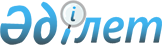 "Солтүстік Қазақстан облысы Тайынша ауданының білім бөлімі" мемлекеттік мекемесімен көрсетілетін мемлекеттік қызметтердің регламенттерін бекіту туралы
					
			Күшін жойған
			
			
		
					Солтүстік Қазақстан облысы Тайынша аудандық әкімдігінің 2012 жылғы 20 маусымдағы N 449 қаулысы. Солтүстік Қазақстан облысының Әділет департаментінде 2012 жылғы 19 шілдеде N 13-11-236 тіркелді. Күші жойылды - Солтүстік Қазақстан облысы Тайынша аудандық әкімдігінің 2012 жылғы 1 қазандағы N 709 Қаулысымен

      Ескерту. Күші жойылды - Солтүстік Қазақстан облысы Тайынша аудандық әкімдігінің 2012.10.01 N 709 Қаулысымен      Қазақстан Республикасының «Әкiмшiлiк рәсiмдер туралы» 2000 жылғы 27 қарашадағы № 107 Заңының 9-1-бабы 4 тармағына, Қазақстан Республикасы Үкiметiнiң «Қазақстан Республикасы Білім және ғылым министрлігінің мемлекеттік қызмет стандарттарын бекіту және Қазақстан Республикасы Үкіметінің 2007 жылғы 30 маусымдағы № 561 қаулысына өзгеріс енгізу туралы» 2010 жылғы 26 ақпандағы № 140 қаулысына сәйкес, аудан әкiмдiгi ҚАУЛЫ ЕТЕДI:



      1. Қоса беріліп отырған:

      1) «Кәмелетке толмаған балаларға тиесілі тұрғын үй алаңын айырбастауға немесе сатуға рұқсат беру үшін нотариалды кеңсеге анықтамалар беру» мемлекеттік қызмет регламенті;



      2) «Тұрғын үйдің меншік иелері болып табылатын кәмелетке толмаған балалардың мүдделерін қозғайтын мәмілелерді ресімдеу үшін қорғаншылар мен қамқоршылар органдарының анықтамалар беруі» мемлекеттік қызмет регламенті;



      3) «Жетімдерді, ата-анасының қамқорлығынсыз қалған балаларды әлеуметтік қамсыздандыруға арналған құжаттарды ресімдеу» мемлекеттік қызмет регламенті;



      4) «Зейнетақы қорларына, Қазақстан Республикасы Ішкі істер министрлігі Жол полициясы комитетінің аумақтық бөлімшелеріне кәмелетке толмаған балаларға мұраны ресімдеу үшін анықтамалар беру» мемлекеттік қызмет регламенті;



      5) «Қорғаншылық және қамқоршылық жөнінде анықтамалар беру» мемлекеттік қызмет регламенті;



      6) «Кәмелетке толмаған балаға тиесілі тұрғын үй кепілдігімен несие ресімдеу үшін банктерге рұқсаттар беру» мемлекеттік қызмет регламенті.



      2. Осы қаулының орындалуын бақылау аудан әкімінің орынбасары Қ.Т. Тұрлықовқа жүктелсін.

      3. Осы қаулы ресми жарияланған күннен бастап он күнтізбелік күн өткен соң қолданысқа енгізіледі.

Аудан әкімі И. Турков

Тайынша ауданы әкімдігінің

2012 жылғы 20 маусымдағы

№ 449 қаулысымен

бекітілген 

«Кәмелетке толмаған балаларға тиесілі тұрғын үй алаңын айырбастауға немесе сатуға рұқсат беру үшін нотариалды кеңсеге анықтамалар беру»  мемлекеттік қызмет регламенті 

1.Негізгі ұғымдар

      1. Осы «Кәмелетке толмаған балаларға тиесілі тұрғын үй алаңын айырбастауға немесе сатуға рұқсат беру үшін нотариалды кеңсеге анықтамалар беру» мемлекеттік қызмет Регламентінде (бұдан әрі – Регламент) мынадай ұғымдар қолданылады:



      1) білім бөлімі – «Солтүстік Қазақстан облысы Тайынша ауданының білім бөлімі» мемлекеттік мекемесі;

      2) білім бөлімінің басшылығы – «Солтүстік Қазақстан облысы Тайынша ауданының білім бөлімі» мемлекеттік мекемесінің бастығы;



      3) білім бөлімінің жауапты орындаушы – лауазымдық нұсқаулыққа сәйкес міндеттер жүктелген «Солтүстік Қазақстан облысы Тайынша ауданының білім бөлімі» мемлекеттік мекемесінің маманы;



      4) тұтынушы – жеке тұлға;

      5) ХҚКО жинақтаушы бөлімінің инспекторы – құжаттар жинауды және оны арнайы комиссияның жұмыс органына тапсыратын халыққа қызмет көрсету орталығының қызметкері.



      6) ХҚКО инспекторы – тұтынушының өтініші мен құжаттарын қабылдайтын Халыққа қызмет көрсету орталығының қызметкері;

      7) ХҚКО – Халыққа қызмет көрсету орталығы 

2. Жалпы ережелер

      2. Осы Регламент «Әкімшілік рәсімдер туралы» Қазақстан Республикасының 2000 жылғы 27 қарашадағы Заңы 9-1-бабының 4-тармағына сәйкес әзірленді.



      3. Мемлекеттік қызмет білім бөлімімен немесе осы Регламенттің 1, 2 қосымшаларына сәйкес балама негізде ХҚКО арқылы көрсетіледі.

      4. Көрсетілетін мемлекеттік қызмет нысаны: автоматтандырылмаған.



      5. Мемлекеттік қызмет тегін көрсетеледі.

      6. Мемлекеттік қызмет Қазақстан Республикасы Азаматтық кодексінің 22-24-баптары, «Тұрғын үй қатынастары туралы» Қазақстан Республикасының 1997 жылғы 16 сәуірдегі Заңының 13-бабының 3-тармағы, «Неке (ерлі-зайыптылық) және отбасы туралы» Қазақстан Республикасының 2011 жылғы 26 желтоқсандағы Кодексінің 66, 128-баптары, Қазақстан Республикасы Үкіметінің 2010 жылғы 26 ақпандағы № 140 қаулысымен бекітілген «Жеке және заңды тұлғаларға көрсетілетін мемлекеттік қызметтер тізбесін бекіту туралы» стандарты негізінде жүзеге асырылады.



      7. Көрсетілетін мемлекеттік қызметтің аяқталу нәтижесі осы регламенттің 3 қосымшасына сәйкес кәмелетке толмаған балаларға тиесілі тұрғын үй алаңын айырбастауға немесе сатуға рұқсат беру үшін нотариалды кеңсеге анықтама беру (бұдан әрі – анықтама), немесе қағаз тасушыда қызмет беруден дәлелді бас тарту туралы жауап болып табылады. 3.Мемлекеттік қызмет көрсету тәртібіне талаптар       

8. Мемлекеттік қызмет көрсету тәртібі және қажетті құжаттар туралы толық ақпарат мекен-жайы мен жұмыс кестесі осы Регламенттің 1 қосымшасында көрсетілген білім бөлімінің стендтерінде орналасқан, сондай-ақ Регламенттің 2 қосымшасына сәйкес халыққа қызмет көрсету орталықтары, сондай-ақ көрсетілген білім бөлімінің www.tainsha.kz интернет-ресурстарынан алуға болады.



      9.ХҚКО және білім бөлімінде мемлекеттік қызмет көрсету мерзімі:

      1) осы Регламенттің -13 тармағында белгіленген қажетті құжаттарды тұтынушы тапсырған сәттен мемлекеттік қызмет көрсету мерзімі (құжаттарды қабылдау және тапсыру күндері мемлекеттік қызмет көрсету мерзіміне кірмейді) 5 жұмыс күнін құрайды.



      2) өтініш беруші жүгінген күні орында көрсетілетін мемлекеттік қызметті алуға дейінгі шекті күту уақыты 30 минуттан аспауы тиіс;

      3) өтініш беруші жүгінген күні орында көрсетілетін мемлекеттік қызметті алушыға қызмет көрсетудің шекті уақыты 30 минуттан аспауы тиіс.



      10. Мемлекеттік қызмет көрсетуді тоқтату немесе мемлекеттік қызмет көрсетуден бас тартуға негіз болып табылады:

      1) білім бөліміне жүгінгенде – тұтынушының осы Регламенттің 13-тармағында аталған құжаттардың біреуін ұсынбаған жағдайда;

      2) ХҚКО-на – білім бөліміне жүгінгенде осы Регламенттің 13-тармағында аталған құжаттар пакетін толық ұсынбаған жағдайда, құжаттар пакетін алған соң бір жұмыс күні ішінде оларды бас тарту себебінің жазба негіздемесімен) ХҚКО-на қайтарады.



      11. Тұтынушыға мемлекеттік қызмет алу үшін барлық қажетті құжаттарды тапсырғанда беріледі:

      1) білім бөліміне жүгінгенде – тұтынушының мемлекеттік қызмет алған мерзімі көрсетілген барлық құжаттарын алғаны туралы қолхат;

      2) ХҚКО-на жүгінгенде - осы аталған сәйкес құжаттар тапсырылғаны туралы қолхат:



      1) сұрау салу нөмірі, күні көрсетілген;

      2) сұратылған мемлекеттік қызмет түрі көрсетілген;

      3) қоса берілген құжаттар саны мен атауы;

      4) құжаттардың берілген күні, уақыты мен орны;

      5) құжаттарды ресімдеуге өтініш қабылдаған ХҚКО инспекторының тегі, аты, әкесінің аты көрсетілген

      Білім бөліміне жүгінген сәтте тұтынушыға көрсетілген қызметтің нәтижесін жеткізу мына түрде жүзеге асырылады: тұтынушы жеке жүгінгенде ғана анықтама беріледі.

      Тұтынушы құжаттарын алуға білім бөліміне мерзімінде жүгінбеген жағдайда, қаралған құжаттар мен дайын анықтамалар екі ай бойы сақталады.

      ХҚКО-на жүгінгенде – анықтама, тұтынушы жеке жүгінгенде ғана беріледі.



      12. Тұтынушыдан мемлекеттік қызмет алу үшін өтініш алған мерзімнен бастап көрсетілген мемлекеттік қызметтің нәтижесін беруге дейінгі мемлекеттік қызмет көрсетудің кезеңдері:

      білім бөлімі арқылы:

      1) тұтынушы, білім бөлімінің жауапты маманына, анықтама беруі жөнінде өтініш береді, жауапты маман өтінішті тіркеп және тұтынушыға мемлекеттік қызмет алуға берілген құжаттарды қабылдағаны туралы, мемлекеттік қызмет көрсетудің күні көрсетілген қолхат береді, құжаттарды білім бөлімі басшылығына қарауға тапсырады;

      2) білім бөлімінің басшылығы түскен құжаттармен танысады, жауапты орындаушыны анықтайды, резолюция жасап, жауапты орындаушыға жібереді;

      3) білім бөлімінің жауапты орындаушысы түскен құжаттарды қарап,

      «Кәмелетке толмаған балаларға тиесілі тұрғын үй алаңын айырбастауға немесе сатуға рұқсат беру үшін нотариалды кеңсеге анықтамалар беру» мемлекеттік қызмет Регламентінде анықтамасын дайындайды, бас тарту туралы дәлелді жауапты қарайды, басшылыққа қол қойғызады;

      4) білім бөлімі басшылығы анықтаманы қарайды, немесе қызмет көрсетуден бас тарту туралы дәлелді жауапты қарайды, қол қояды;

      5) білім бөлімінің жауапты орындаушысы, тұтынушыға анықтама береді, немесе қызмет көрсетуден бас тарту туралы дәлелді жауапты береді.

      ХҚКО арқылы:

      тұтынушы ХҚКО-на анықтама алу үшін өтініш береді;

      1)ХҚКО-ң инспекторы өтінішті тіркейді, тұтынушыға қажетті құжаттарды қабылдағаны туралы қолхат береді және құжаттарды ХҚКО-ң жинақтау орталығының инспекторына тапсырады;

      2)ХҚКО-ң жинақтау орталығының инспекторы құжаттарды жинастырып, реестр құрады, құжаттарды білім бөліміне жібереді;

      3)білім бөлімінің жауапты орындаушысы түскен құжаттарды тіркейді, сонан кейін білім бөлімінің басшылығына қарауға тапсырады;

      4) білім бөлімінің басшылығы түскен құжаттармен танысады, жауапты орындаушыны анықтайды, резолюция жасап, жауапты орындаушыға жібереді;

      5) білім бөлімінің жауапты орындаушысы түскен құжаттарды қарап,

      «Кәмелетке толмаған балаларға тиесілі тұрғын үй алаңын айырбастауға немесе сатуға рұқсат беру үшін нотариалды кеңсеге анықтамалар беру» мемлекеттік қызмет Регламентінде анықтамасын дайындайды, бас тарту туралы дәлелді жауапты қарайды, басшылыққа қол қойғызады;

      бас тарту туралы дәлелді жауапты қарайды, басшылыққа қол қойғызады;

      6)білім бөлімі басшылығы анықтаманы қарайды, немесе қызмет көрсетуден бас тарту туралы дәлелді жауапты қарайды, қол қояды, жауапты орындаушыға тапсырады;

      7)білім бөлімінің жауапты орындаушысы мемлекеттік қызмет көрсетудің нәтижесін ХҚКО-на жібереді;

      8)ХҚКО инспекторы тұтынушыға анықтама немесе қызмет көрсетуден бас тарту туралы дәлелді жауап береді; 

4.Мемлекеттік қызмет көрсету барысында әрекеттер

(өзара әрекеттесу) тәртібін сипаттау

      13. Мемлекеттік қызметті алу үшін тұтынушыға білім бөліміне және ХҚКО мынадай құжаттарды тапсыру қажет:

      1) осы Регламенттің 4 қосымшасына сәйкес кәмелетке толмаған баланың екі ата-анасының (ерлі-зайыптылардың) немесе оларды алмастыратын адамдардың (қорғаншылар (қамқоршылар), патронат тәрбиешілер) өтініші;

      2) банк алдында міндеттерін тиісінше орындамаған жағдайда кепілді мүлікті беру туралы екі ата-анасының (ерлі-зайыптылардың) немесе оларды алмастыратын адамдардың (қорғаншылар (қамқоршылар), патронат тәрбиешілер) нотариалды куәландырған өтініші, кепілді мүлікті беру туралы жақын туыстарының нотариалды расталған өтініші;

      3) жылжымайтын мүлік құжаттарының түпнұсқалары мен көшірмелері (пәтер, үй, саяжай, жер учаскесі және т.б. (шарт, жылжымайтын мүлік құқықтарын мемлекеттік тіркеу туралы куәлік, мүліктің техникалық паспорты, тұ рғылықты орны бойынша тіркелуін растайтын құжат (мекен-жай анықтамасы, село және/немесе ауыл әкімдерінің анықтамасы);

      4) екі ата-анасының (ерлі-зайыптылардың) немесе оларды алмастыратын адамдардың (қорғаншылар (қамқоршылар), патронат тәрбиешілер) жеке куәліктерінің түпнұсқалары мен көшірмелері;

      5) баланың (балалардың) тууы туралы куәлігінің түпнұсқалары мен көшірмелері;

      6) неке туралы куәліктің түпнұсқасы мен көшірмесі;

      7) басқа да құжаттардың түпнұсқалары мен көшірмелері (некені бұзу туралы, қайтыс болуы туралы куәлік, некеге тұрмағандығын растайтын құжат, № 4 нысан бойынша анықтама (бала некеден тыс туылған жағдайда);

      8) ерлі-зайыптылардың біреуі болмаған жағдайда, оның мәміле ресімдеуді жасауға нотариуспен расталған сенімхаты.

      Салыстырып тексеру үшін құжаттардың түпнұсқалары көшірмелерімен қоса беріледі, олар кейін тұтынушыға қайтарылады.

      14. Мемлекеттік қызмет көрсету үрдісіне мынадай құрылымдық-функционалдық бірліктер (бұдан әрі – ҚФБ) қатыстырылады:

      1) ХҚКО инспекторы;

      2) ХҚКО жинақтаушы бөлімінің инспекторы;

      3) білім бөлімінің кеңсесінің қызметкері;

      4) білім бөлімінің жауапты орындаушысы;

      5) білім бөлімінің басшылығы.

      15. Әр әкімшілік іс-әрекетін (рәсімін) орындау мерзімін көрсетумен әр ҚФБ әкімшілік іс-әрекеттерінің (рәсімдерінің) дәйектілігі мен өзара әрекеттесуінің мәтіндік кестелік сипаттамасы осы Регламенттің 5 қосымшасында беріледі.

      16. Мемлекеттік қызмет көрсету барысындағы және ҚФБ әкімшілік іс-әрекеттердің қисынды дәйектілігі арасындағы өзара байланысы көрсетілген сызбалар осы Регламенттің 6 қосымшасында беріледі. 

5. Мемлекеттік қызмет көрсететін лауазымдық тұлғалардың жауапкершілігі

      17. Мемлекеттік қызмет көрсету процесіне қатысушылар (әрі қарай – лауазымды тұлғалар) білім бөлімі және ХҚКО-ң лауазымды тұлғалары мен басшылары болып табылады.

      Лауазымдық тұлғалар, Қазақстан Республикасының заңнамаларымен белгіленген тәртіпке сәйкес белгіленген мерзімде мемлекеттік қызмет көрсетуді сапалы және нәтижелі іске асыруға, және мемлекеттік қызмет көрсетілуінде қабылданған шешімдер мен іс әрекеттерге жауапты.

«Кәмелетке толмаған балаларға тиесілі

тұрғын үй алаңын айырбастауға немесе сатуға

рұқсат беру үшін нотариалды кеңсеге

анықтамалар беру» мемлекеттік қызмет регламентіне 1 қосымша 

Мемлекеттік қызмет көрсету бойынша білім бөлімі

«Кәмелетке толмаған балаларға тиесілі

тұрғын үй алаңын айырбастауға немесе сатуға

рұқсат беру үшін нотариалды кеңсеге

анықтамалар беру» мемлекеттік қызмет регламентіне 2 қосымша 

Мемлекеттік қызмет көрсету бойынша халыққа қызмет көрсету орталығы 

«Кәмелетке толмаған балаларға тиесілі

тұрғын үй алаңын айырбастауға немесе сатуға

рұқсат беру үшін нотариалды кеңсеге

анықтамалар беру» мемлекеттік қызмет 

регламентіне 3 қосымша

Қазақстан Республикасы

«Солтүстік Қазақстан облысы Тайынша ауданының білім бөлімі» ММ

      Қорғаншылық және қамқоршылық органдары функцияларын өзіне қамтитын Тайынша ауданының білім бөлімі кәмелетке толмаған балалар мүддесіне әрекет ететін Қазақстан Республикасы Азаматтық кодексінің 22-24-баптарына, «Тұрғын үй қатынастары туралы» Қазақстан Республикасы Заңының 13-бабының 3-тармағына, «Неке (ерлі-зайыптылық) және отбасы туралы» Қазақстан Республикасының 2011 жылғы 26 желтоқсандағы Кодексінің 66, 128-баптарына сәйкес, __________________

_____________________________________________________________________

_____________________________________________________________________

_____________________________________________________________________

_____________________________________________________________________

_____________________________________________________________________

_____________________________________________________________________

______________________кәмелетке толмаған (дар) мүддесінде N _________ үй N ___________ мекен-жайындағы пәтерді _____________________ рұқсат береді.

 

Тайынша ауданының білім

бөлімінің бастығы __________ _______________________

      қолы (аты-жөні)

      М.О.

«Кәмелетке толмаған балаларға тиесілі

тұрғын үй алаңын айырбастауға немесе сатуға

рұқсат беру үшін нотариалды кеңсеге

анықтамалар беру» мемлекеттік қызмет

регламентіне 4 қосымша

«Солтүстік Қазақстан облысы Тайынша

ауданының білім бөлімі» ММ

___________________________________

ерлі-зайыпты (Т.А.Ә., толық, қысқартусыз,

жеке басын куәландыратын құжат бойынша дәл)

___________________________________________

мекен-жайында тұратын, телефоны 

Өтініш

      Сізден _______________________________ мекен-жайында орналасқан пәтерді ______________ мөлшерде ________________ мерзімге кредит алу үшін сатуға (айырбастауға немесе сыйға тартуға) рұқсат беруіңізді сұраймыз.

      Балаларымыз:

      1. ____________________________________________________________

      2. ____________________________________________________________

      3. ____________________________________________________________

      (балалардың Т.А.Ә., туған жылы, туу туралы куәліктің № көрсетіледі, 10 жастан асқан балалар қолдарын қояды, «келісемін» деген сөзді жазады)

      Әкесі туралы мәліметтер _______________________________________

      (Т.А.Ә., жеке куәліктің №, кім және қашан берді)

_______________________________ қолы___________________________

      Шешесі туралы мәліметтер ______________________________________

      (Т.А.Ә., жеке куәліктің №, кім және қашан берді)

______________________________ қолы ____________________________

      Банктен келген хаттың №_______________________________________

      Тұрғын үйден айырылған жағдайда балалар (қосымша алаңның мекен-жайы немесе балаларды өзіне алуға келісетін жақын туыстардың мекен-жайлары көрсетіледі) мекен-жайында тұрады, «келешекте балаларды тұрғын үйсіз қалдырмауға міндеттенеміз» деген үзінді өз қолымен жазылады_________________________________________

Күні «__» ________ ____ жыл Ерлі-зайыптылардың қолдары _____________

«Кәмелетке толмаған балаларға тиесілі

тұрғын үй алаңын айырбастауға немесе сатуға

рұқсат беру үшін нотариалды кеңсеге

анықтамалар беру» мемлекеттік қызмет

регламентіне 5 қосымша 

Әкімшілік іс-әрекеттер (рәсімдер) дәйектілігін және өзара әрекеттесуін сипаттау 

1-кесте.Білім бөлімі арқылы ҚФБ іс-әрекеттерін сипаттау 

ХҚКО арқылы ҚФБ әрекеттерін сипаттау 

2-кесте. Пайдалану амалдары. Негізгі үрдіс 

3-кесте. Пайдалану амалдары. Балама үрдіс

 

«Кәмелетке толмаған балаларға

тиесілі тұрғын үй алаңын айырбастауға

немесе сатуға рұқсат беру үшін нотариалды

кеңсеге анықтамалар беру» мемлекеттік

қызмет регламентіне 6 қосымша 

Әкімшілік іс-әрекеттер (рәсімдер) дәйектілігін және өзара әрекеттесуін сипаттау 

1-сызба Қызмет тұтынушының білім бөліміне жүгінгендегі ҚФБ 

іс-әрекеттерінің сипаттамасы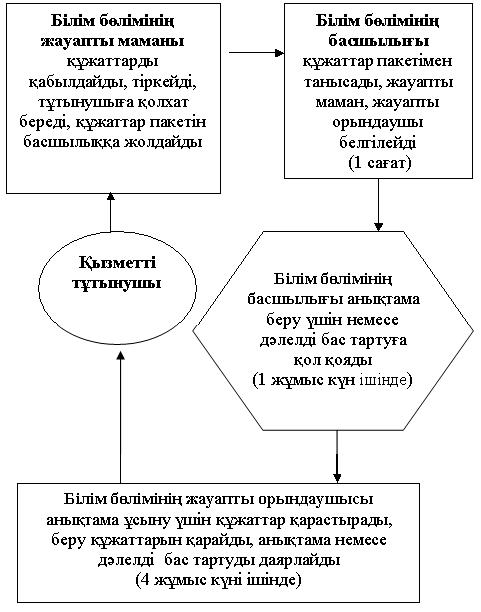  

2-сызба Қызмет тұтынушының ХҚКО жүгінгендегі ҚФБ іс-әрекеттерінің сипаттамасы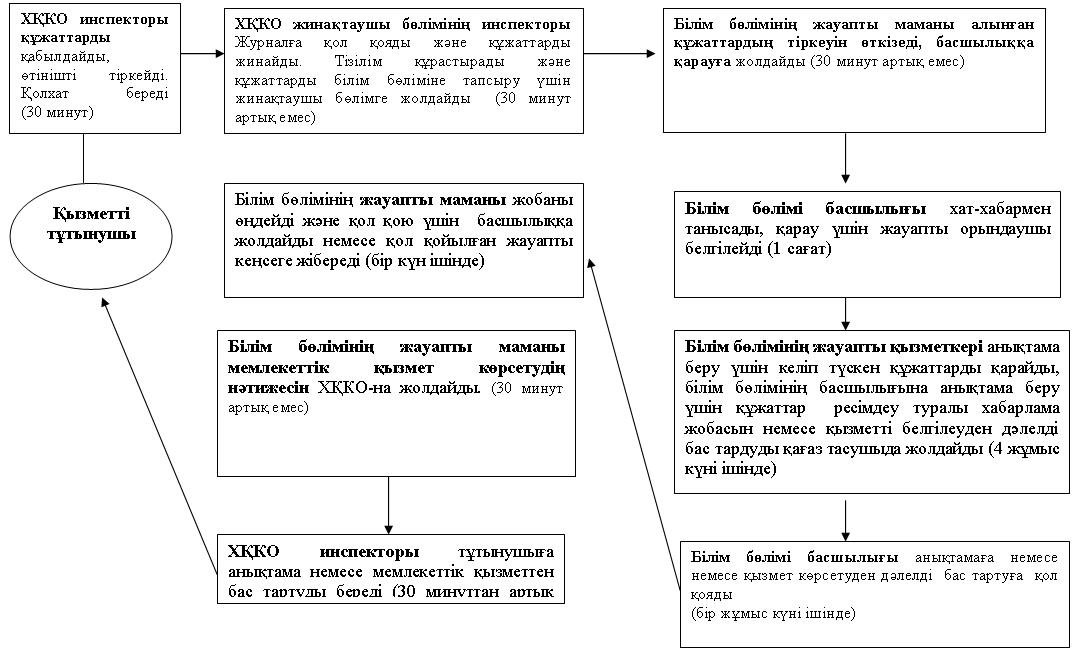 Тайынша ауданы әкімдігінің

2012 жылғы 20 маусымдағы

№ 449 қаулысымен

бекітілген 

«Тұрғын үйдің меншік иелері болып табылатын кәмелетке толмаған 

балалардың мүдделерін қозғайтын мәмілелерді ресімдеу үшін қорғаншылар мен қамқоршылар органдарының анықтамалар беруі» 

мемлекеттік қызмет регламенті

1. Негізгі ұғымдар

      1. Осы «Тұрғын үйдің меншік иелері болып табылатын кәмелетке толмаған балалардың мүдделерін қозғайтын мәмілелерді ресімдеу үшін қорғаншылар мен қамқоршылар органдарының анықтамалар беруі» мемлекеттік қызмет Регламентінде (бұдан әрі – Регламент) мынадай ұғымдар қолданылады:

      1) білім бөлімі – «Солтүстік Қазақстан облысы Тайынша ауданының білім бөлімі» мемлекеттік мекемесі;

      2) білім бөлімінің басшылығы – «Солтүстік Қазақстан облысы Тайынша ауданының білім бөлімі» мемлекеттік мекемесінің бастығы;

      3) білім бөлімінің жауапты орындаушы – лауазымдық нұсқаулыққа сәйкес міндеттер жүктелген «Солтүстік Қазақстан облысы Тайынша ауданының білім бөлімі» мемлекеттік мекемесінің маманы;

      4) тұтынушы – жеке тұлға;

      5) ХҚКО жинақтаушы бөлімінің инспекторы – құжаттар жинауды және оны арнайы комиссияның жұмыс органына тапсыратын халыққа қызмет көрсету орталығының қызметкері.

      6) ХҚКО инспекторы – тұтынушының өтініші мен құжаттарын қабылдайтын Халыққа қызмет көрсету орталығының қызметкері;

      7) ХҚКО – Халыққа қызмет көрсету орталығы; 

2. Жалпы ережелер

      2. Осы Регламент «Әкімшілік рәсімдер туралы» Қазақстан Республикасының 2000 жылғы 27 қарашадағы Заңы 9-1-бабының 4-тармағына сәйкес әзірленді.

      3.Мемлекеттік қызмет білім бөлімімен, сондай-ақ осы Регламенттің 1, 2 қосымшаларына сәйкес балама негізде ХҚКО арқылы көрсетіледі.

      4. Көрсетілетін мемлекеттік қызмет нысаны: автоматтандырылмаған.

      5. Мемлекеттік қызмет тегін көрсетіледі.

      6. Мемлекеттік қызмет Қазақстан Республикасы Азаматтық кодексінің 22-24-баптары, «Тұрғын үй қатынастары туралы» Қазақстан Республикасының 1997 жылғы 16 сәуірдегі Заңы 13-бабының 3-тармағы, «Неке (ерлі-зайыптылық) және отбасы туралы» Қазақстан Республикасының 2011 жылғы 26 желтоқсандағы Кодексінің 66, 128-баптары, Қазақстан Республикасы Үкіметінің 2010 жылғы 26 ақпандағы № 140 қаулысымен бекітілген «Тұрғын үйдің меншік иелері болып табылатын кәмелетке толмаған балалардың мүдделерін қозғайтын мәмілелерді ресімдеу үшін қорғаншылар мен қамқоршылар органдарының анықтамалар беруі» мемлекеттік қызмет стандарты негізінде жүзеге асырылады.

      7. Көрсетілетін мемлекеттік қызметтің аяқталу нәтижесі осы регламенттің 3 қосымшасына сәйкес тұрғын үйдің меншік иелері болып табылатын кәмелетке толмаған балалардың мүдделерін қозғайтын мәмілелерді ресімдеу үшін қорғаншылақ және қамқоршылақ органдарының анықтамалар беру (бұдан әрі – анықтама), немесе қағаз тасушыда қызмет беруден дәлелді бас тарту туралы жауап болып табылады. 3.Мемлекеттік қызмет көрсету тәртібіне талаптар       

8. Мемлекеттік қызмет көрсету тәртібі және қажетті құжаттар туралы толық ақпарат мекен-жайы мен жұмыс кестесі осы Регламенттің 1 қосымшасында көрсетілген білім бөлімінің стендтерінде орналасқан, сондай-ақ Регламенттің 2 қосымшасына сәйкес халыққа қызмет көрсету орталықтары, сондай-ақ көрсетілген білім бөлімінің www.tainsha.kz интернет-ресурстарынан алуға болады.

      9.ХҚКО және білім бөлімінде мемлекеттік қызмет көрсету мерзімі:

      1) осы Регламенттің -13 тармағында белгіленген қажетті құжаттарды тұтынушы тапсырған сәттен мемлекеттік қызмет көрсету мерзімі (құжаттарды қабылдау және тапсыру күндері мемлекеттік қызмет көрсету мерзіміне кірмейді) 5 жұмыс күнін құрайды.

      2) өтініш беруші жүгінген күні орында көрсетілетін мемлекеттік қызметті алуға дейінгі шекті күту уақыты 30 минуттан аспауы тиіс;

      3) өтініш беруші жүгінген күні орында көрсетілетін мемлекеттік қызметті алушыға қызмет көрсетудің шекті уақыты 30 минуттан аспауы тиіс.

      10. Мемлекеттік қызмет көрсетуді тоқтату немесе мемлекеттік қызмет көрсетуден бас тартуға негіз болып табылады:

      1) білім бөліміне жүгінгенде – тұтынушының осы Регламенттің 13-тармағында аталған құжаттардың біреуін ұсынбаған жағдайда;

      2) ХҚКО-на – білім бөліміне жүгінгенде осы Регламенттің 13-тармағында аталған құжаттар пакетін толық ұсынбаған жағдайда, құжаттар пакетін алған соң бір жұмыс күні ішінде оларды бас тарту себебінің жазба негіздемесімен ) ХҚКО-на қайтарады.

      11. Тұтынушыға мемлекеттік қызмет алу үшін барлық қажетті құжаттарды тапсырғанда беріледі:

      1) білім бөліміне жүгінгенде – тұтынушының мемлекеттік қызмет алған мерзімі көрсетілген барлық құжаттарын алғаны туралы қолхат;

      2) ХҚКО-на жүгінгенде - осы аталған сәйкес құжаттар тапсырылғаны туралы қолхат:

      1) сұрау салу нөмірі, күні көрсетілген;

      2) сұратылған мемлекеттік қызмет түрі көрсетілген;

      3) қоса берілген құжаттар саны мен атауы;

      4) құжаттардың берілген күні, уақыты мен орны;

      5) құжаттарды ресімдеуге өтініш қабылдаған ХҚКО инспекторының тегі, аты, әкесінің аты көрсетілген

      Білім бөліміне жүгінген сәтте тұтынушыға көрсетілген қызметтің нәтижесін жеткізу мына түрде жүзеге асырылады: тұтынушы жеке жүгінгенде ғана анықтама беріледі.

      Тұтынушы құжаттарын алуға білім бөліміне мерзімінде жүгінбеген жағдайда, қаралған құжаттар мен дайын анықтамалар екі ай бойы сақталады.

      ХҚКО-на жүгінгенде – анықтама, тұтынушы жеке жүгінгенде ғана беріледі.

      12. Тұтынушыдан мемлекеттік қызмет алу үшін өтініш алған мерзімнен бастап көрсетілген мемлекеттік қызметтің нәтижесін беруге дейінгі мемлекеттік қызмет көрсетудің кезеңдері:

      білім бөлімі арқылы:

      1) тұтынушы, білім бөлімінің жауапты маманына, анықтама беруі жөнінде өтініш береді, жауапты маман өтінішті тіркеп және тұтынушыға мемлекеттік қызмет алуға берілген құжаттарды қабылдағаны туралы, мемлекеттік қызмет көрсетудің күні көрсетілген қолхат береді, құжаттарды білім бөлімі басшылығына қарауға тапсырады;

      2) білім бөлімінің басшылығы түскен құжаттармен танысады, жауапты орындаушыны анықтайды, резолюция жасап, жауапты орындаушыға жібереді;

      3) білім бөлімінің жауапты орындаушысы түскен құжаттарды қарап,

      «Тұрғын үйдің меншік иелері болып табылатын кәмелетке толмаған балалардың мүдделерін қозғайтын мәмілелерді ресімдеу үшін қорғаншылар мен қамқоршылар органдарының анықтамалар беруі» анықтамасын дайындайды, бас тарту туралы дәлелді жауапты қарайды, басшылыққа қол қойғызады;

      4) білім бөлімі басшылығы анықтаманы қарайды, немесе қызмет көрсетуден бас тарту туралы дәлелді жауапты қарайды, қол қояды;

      5) білім бөлімінің жауапты орындаушысы, тұтынушыға анықтама береді, немесе қызмет көрсетуден бас тарту туралы дәлелді жауапты береді.

      ХҚКО арқылы:

      тұтынушы ХҚКО-на анықтама алу үшін өтініш береді;

      1) ХҚКО-ң инспекторы өтінішті тіркейді, тұтынушыға қажетті құжаттарды қабылдағаны туралы қолхат береді және құжаттарды ХҚКО-ң жинақтау орталығының инспекторына тапсырады;

      2) ХҚКО-ң жинақтау орталығының инспекторы құжаттарды жинастырып, реестр құрады, құжаттарды білім бөліміне жібереді;

      3)білім бөлімінің жауапты орындаушысы түскен құжаттарды тіркейді, сонан кейін білім бөлімінің басшылығына қарауға тапсырады;

      4) білім бөлімінің басшылығы түскен құжаттармен танысады, жауапты орындаушыны анықтайды, резолюция жасап, жауапты орындаушыға жібереді;

      5) білім бөлімінің жауапты орындаушысы түскен құжаттарды қарап, «Тұрғын үйдің меншік иелері болып табылатын кәмелетке толмаған балалардың мүдделерін қозғайтын мәмілелерді ресімдеу үшін қорғаншылар мен қамқоршылар органдарының анықтамалар беруі» анықтамасын дайындайды, бас тарту туралы дәлелді жауапты қарайды, басшылыққа қол қойғызады;

      6) білім бөлімі басшылығы анықтаманы қарайды, немесе қызмет көрсетуден бас тарту туралы дәлелді жауапты қарайды, қол қояды, жауапты орындаушыға тапсырады;

      7) білім бөлімінің жауапты орындаушысы мемлекеттік қызмет көрсетудің нәтижесін ХҚКО-на жібереді;

      8) ХҚКО инспекторы тұтынушыға анықтама немесе қызмет көрсетуден бас тарту туралы дәлелді жауап береді; 

4. Мемлекеттік қызмет көрсету барысында әрекеттер

(өзара әрекеттесу) тәртібін сипаттау

      13. Мемлекеттік қызметті алу үшін тұтынушыға білім бөліміне және ХҚКО мынадай құжаттарды тапсыру қажет:

      1) осы Регламенттің 4, 5 қосымшаларына сәйкес кәмелетке толмаған балалар қорғаншыларының (қамқоршыларының), патронат тәрбиешілерінің өтініші;

      2) тұтынушының жеке куәлігінің түпнұсқасы мен көшірмесі;

      3) баланың (балалардың) тууы туралы куәлігі;

      4) пәтер құжаттарының түпнұсқалары мен көшірмелері (келісімшарт, жылжымайтын мүлік құқықтарын мемлекеттік тіркеу туралы куәлік, пәтердің техникалық паспорты, тұрғындардың есеп кітабы (үй кітабы);

      5) қорғаншылардың (қамқоршылардың), патронат тәрбиешілердің кепілді тұрғын үйді беру туралы нотариалды расталған өтініші, банк алдындағы міндеттерін тиісінше орындамаған жағдайда кепілді тұрғын үйді беру туралы жақын туыстарының нотариалды куәландырылған өтініші;

      6) тұтынушының неке туралы куәлігінің түпнұсқасы мен көшірмесі;

      7) басқа да құжаттардың түпнұсқалары мен көшірмелері (некені бұзу туралы, қайтыс болуы туралы куәлік, некеге тұрмағандығын растайтын құжат;

      8) банктен кәмелетке толмағанға тиесілі тұрғын үйді кепілге қоюға рұқсатқа анықтама беру туралы хат (кәмелетке толмағанға тиесілі тұрғын үйді кепілге қойып, несие берген жағдайда).

      Салыстырып тексеру үшін құжаттардың түпнұсқалары көшірмелерімен қоса беріледі, олар кейін тұтынушыға қайтарылады.

      14. Мемлекеттік қызмет көрсету үрдісіне мынадай құрылымдық-функционалдық бірліктер (бұдан әрі – ҚФБ) қатыстырылады:

      1) ХҚКО инспекторы;

      2) ХҚКО жинақтаушы бөлімінің инспекторы;

      3) білім бөлімінің жауапты маманы;

      4) білім бөлімінің жауапты орындаушысы;

      5) білім бөлімінің басшылығы.

      15. Әр әкімшілік іс-әрекетін (рәсімін) орындау мерзімін көрсетумен әр ҚФБ  әкімшілік іс-әрекеттерінің (рәсімдерінің) дәйектілігі мен өзара әрекеттесуінің мәтіндік кестелік сипаттамасы осы Регламенттің 6 қосымшасында беріледі.

      16. Мемлекеттік қызмет көрсету барысындағы және ҚФБ әкімшілік іс-әрекеттердің қисынды дәйектілігі арасындағы өзара байланысы көрсетілген сызбалар осы Регламенттің 7 қосымшасында беріледі. 

5. Мемлекеттік қызметті көрсететін лауазымдық тұлғалардың жауапкершілігі

      17. Мемлекеттік қызмет көрсету процесіне қатысушылар (әрі қарай – лауазымды тұлғалар) білім бөлімі және ХҚКО-ң лауазымды тұлғалары мен басшылары болып табылады.

      Лауазымдық тұлғалар, Қазақстан Республикасының заңнамаларымен белгіленген тәртіпке сәйкес белгіленген мерзімде мемлекеттік қызмет көрсетуді сапалы және нәтижелі іске асыруға, және мемлекеттік қызмет көрсетілуінде қабылданған шешімдер мен іс әрекеттерге жауапты.

«Тұрғын үйдің меншік иелері болып табылатын

кәмелетке толмаған балалардың мүдделерін

қозғайтын мәмілелерді ресімдеу үшін қорғаншылар

мен қамқоршылар органдарының анықтамалар беруі»

мемлекеттік қызмет регламентіне 1 қосымша 

Мемлекеттік қызмет көрсету бойынша білім бөлімі

«Кәмелетке толмаған балаларға тиесілі

тұрғын үй алаңын айырбастауға немесе сатуға

рұқсат беру үшін нотариалды кеңсеге

анықтамалар беру» мемлекеттік қызмет

регламентіне 2 қосымша 

Мемлекеттік қызмет көрсету бойынша халыққа қызмет көрсету орталығы

«Тұрғын үйдің меншік иелері болып табылатын

кәмелетке толмаған балалардың мүдделерін

қозғайтын мәмілелерді ресімдеу үшін қорғаншылар

мен қамқоршылар органдарының анықтамалар беруі»

мемлекеттік қызмет регламентіне 3 қосымша

Қазақстан Республикасы

«Солтүстік Қазақстан облысы Тайынша ауданының білім бөлімі» ММ

      Қорғаншылық және қамқоршылық органдары функцияларын жүзеге асыратын аудандық білім бөлімі Қазақстан Республикасы Азаматтық кодексінің 22-24-баптарына сәйкес, «Тұрғын үй қатынастары туралы» Қазақстан Республикасы Заңының 13-бабы 3-тармағына, «Неке (ерлі-зайыптылық) және отбасы туралы» Қазақстан Республикасының 2011 жылғы 26 желтоқсандағы Кодексінің 128-бабына сәйкес, _______________

_____________________________________________________________________

_____________________________________________________________________

_____________________________________________________________________

_____________________________________________________________________

_____________________________________________________________________

_____________________________________________________________________

_________кәмелетке толмаған (дар) мүддесінде № ______ үй № ___________ мекен-жайындағы пәтерді _____________________ рұқсат береді. 

Тайынша ауданының білім

бөлімінің бастығы       _________       _____________

                           қолы           (аты-жөні)

М.О.

 

«Тұрғын үйдің меншік иелері болып табылатын

кәмелетке толмаған балалардың мүдделерін

қозғайтын мәмілелерді ресімдеу үшін қорғаншылар

мен қамқоршылар органдарының анықтамалар беруі»

мемлекеттік қызмет регламентіне 4 қосымша

«Солтүстік Қазақстан облысы Тайынша ауданының

білім бөлімі» мемлекеттік мекемесі

_________________________________________

ерлі-зайыпты (Т.А.Ә., толық, қысқартусыз,

жеке басын куәландыратын құжат бойынша дәл)

__________________________________________

мекен-жайында тұратын, телефоны 

Өтініш

      Сізден _______________________________ мекен-жайында орналасқан пәтерді сатуға (айырбастауға немесе сыйға тартуға) рұқсат беруіңізді сұраймыз.

      Балаларымыз:

      1. ___________________________________________________________

      2. ___________________________________________________________

      3. ___________________________________________________________

      (балалардың Т.А.Ә., туған жылы, тууы туралы куәліктің № көрсетіледі, 10 жастан асқан балалар қолдарын қояды, «келісемін» деген сөзді жазады)

      Әкесі туралы мәліметтер _______________________________________

                     (Т.А.Ә., жеке куәліктің №, кім және қашан берді)

_________________________________қолы _______________________________

      Шешесі туралы мәліметтер ______________________________________

                     (Т.А.Ә., жеке куәліктің №, кім және қашан берді)

_________________________________қолы________________________________

      Келешекте тұратын мекенжайы _____________________________________________________________________

      «Келешекте балалар тұрғын үймен қамтамасыз етілетін болады» деген үзінді жазылады (өз қолымен)

      Күні «__»__ ____ жыл      Ерлі-зайыптылардың қолдары _______

«Тұрғын үйдің меншік иелері болып табылатын

кәмелетке толмаған балалардың мүдделерін

қозғайтын мәмілелерді ресімдеу үшін қорғаншылар

мен қамқоршылар органдарының анықтамалар беруі»

мемлекеттік қызмет регламентіне 5 қосымша

«Солтүстік Қазақстан облысы Тайынша ауданының 

білім бөлімі» мемлекеттік мекемесі

___________________________________

ерлі-зайыпты (Т.А.Ә., толық, қысқартусыз,

жеке басын куәландыратын құжат бойынша дәл)

___________________________________

мекен-жайында тұратын, телефоны 

Өтініш

      Сізден _______________________________ мекен-жайында орналасқан пәтерді ______________ мөлшерде ________________ мерзімге кредит алу үшін кепілге қоюға рұқсат беруіңізді сұраймыз.

      Балаларымыз:

      1. ____________________________________________________________

      2. ____________________________________________________________

      3. ____________________________________________________________

      (балалардың Т.А.Ә., туған жылы, тууы туралы куәліктің № көрсетіледі, 10 жастан асқан балалар қолдарын қояды, «келісемін» деген сөзді жазады)

      Әкесі туралы мәліметтер _______________________________________

                     (Т.А.Ә., жеке куәліктің №, кім және қашан берді)

__________________________________ қолы _____________________________

      Шешесі туралы мәліметтер ______________________________________

                     (Т.А.Ә., жеке куәліктің №, кім және қашан берді)

__________________________________ қолы _____________________________

Тұрғын үйден айырылған жағдайда балалар

_____________________________________________________________________

(қосымша алаңның мекенжайы немесе балаларды өзіне алуға келісетін жақын туыстардың мекенжайлары көрсетіледі) мекенжайында тұрады, «келешекте балаларды

_____________________________________________________________________

тұрғын үйсіз қалдырмауға міндеттенеміз» деген үзінді өз қолымен жазылады

_____________________________________________________________________

үймен қамтамасыз етілетін болады» деген үзінді жазылады (өз қолымен)

      Күні «__»__ ____ жыл      Ерлі-зайыптылардың қолдары _______

 

«Тұрғын үйдің меншік иелері болып табылатын

кәмелетке толмаған балалардың мүдделерін

қозғайтын мәмілелерді ресімдеу үшін қорғаншылар

мен қамқоршылар органдарының анықтамалар беруі»

мемлекеттік қызмет регламентіне 6 қосымша 

Әкімшілік іс-әрекеттер (рәсімдер) дәйектілігін және өзара

әрекеттесуін сипаттау 

1-кесте.Білім бөлімі арқылы ҚФБ іс-әрекеттерін сипаттау 

ХҚКО арқылы ҚФБ әрекеттерін сипаттау 

2-кесте. Пайдалану амалдары. Негізгі үрдіс 

3-кесте. Пайдалану амалдары. Балама үрдіс

«Тұрғын үйдің меншік иелері болып табылатын

кәмелетке толмаған балалардың мүдделерін

қозғайтын мәмілелерді ресімдеу үшін қорғаншылар

мен қамқоршылар органдарының анықтамалар беруі»

мемлекеттік қызмет регламентіне 7 қосымша 

Әкімшілік іс-әрекеттер (рәсімдер) дәйектілігін және өзара әрекеттесуін сипаттау

1-сызба Қызмет тұтынушының білім бөліміне жүгінгендегі ҚФБ іс-әрекеттерінің сипаттамасы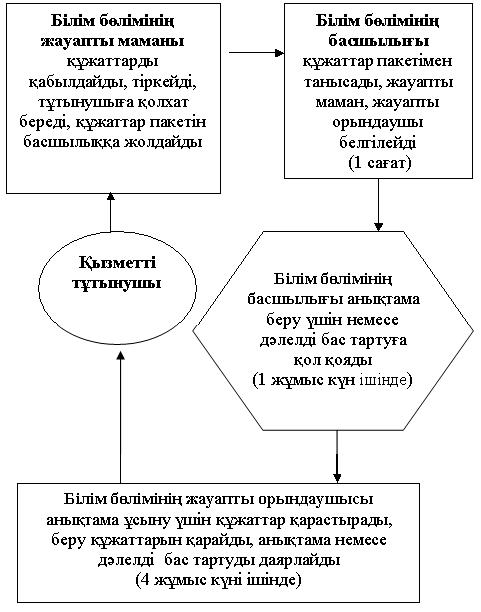  

2-сызба Қызмет тұтынушының ХҚКО жүгінгендегі ҚФБ іс-әрекеттерінің сипаттамасы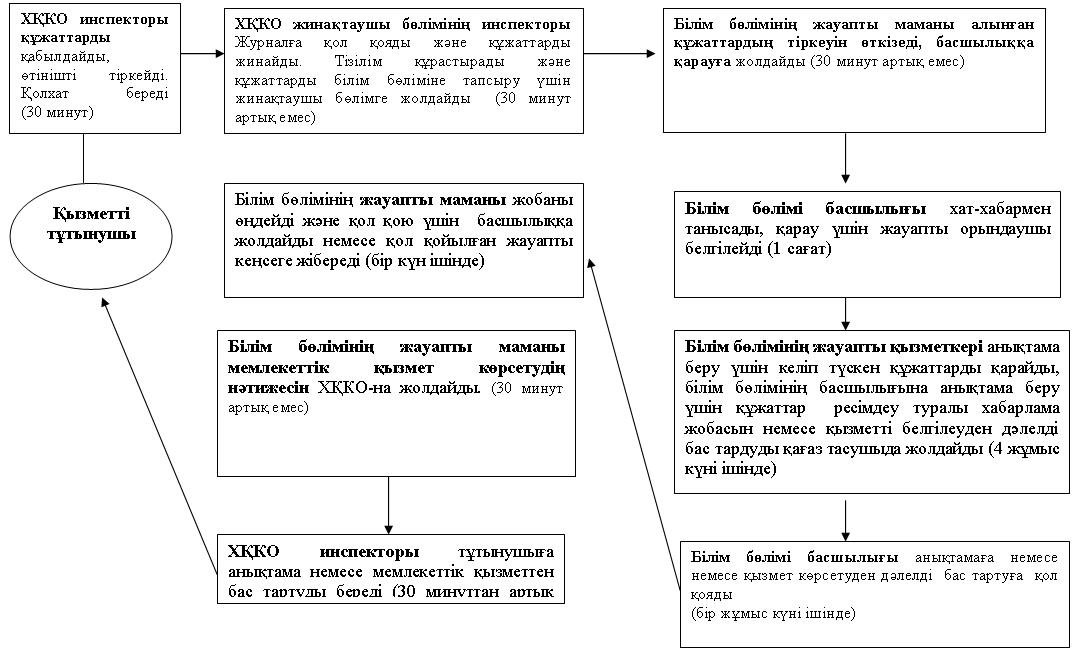 

Тайынша ауданы әкімдігінің

2012 жылғы 20 маусымдағы

№ 449 қаулысымен

бекітілген 

«Жетімдерді, ата-анасының қамқорлығынсыз қалған балаларды 

әлеуметтік қамсыздандыруға арналған құжаттарды ресімдеу» мемлекеттік қызмет регламенті



1. Негізгі ұғымдар

      1. Осы «Жетімдерді, ата-анасының қамқорлығынсыз қалған балаларды әлеуметтік қамсыздандыруға арналған құжаттарды ресімдеу» мемлекеттік қызмет Регламентінде (бұдан әрі – Регламент) мынадай ұғымдар қолданылады:

      1) білім бөлімі – «Солтүстік Қазақстан облысы Тайынша ауданының білім бөлімі» мемлекеттік мекемесі;

      2) білім бөлімінің басшылығы – «Солтүстік Қазақстан облысы Тайынша ауданының білім бөлімі» мемлекеттік мекемесінің бастығы;

      3) білім бөлімінің жауапты орындаушы – лауазымдық нұсқаулыққа сәйкес міндеттер жүктелген «Солтүстік Қазақстан облысы Тайынша ауданының білім бөлімі» мемлекеттік мекемесінің маманы;

      4) тұтынушы – жеке тұлға; 

2.Жалпы ережелер

      2. Осы Регламент «Әкімшілік рәсімдер туралы» Қазақстан Республикасының 2000 жылғы 27 қарашадағы Заңы 9-1-бабының 4-тармағына сәйкес әзірленді.

      3. Мемлекеттік қызмет осы Регламенттің 1 қосымшасына сәйкес білім бөлімімен көрсетіледі.

      4. Көрсетілетін мемлекеттік қызмет нысаны: автоматтандырылмаған.

      5. Мемлекеттік қызмет тегін көрсетіледі.

      6. Мемлекеттік қызмет «Неке (ерлі-зайыптылық) және отбасы туралы» Қазақстан Республикасының 2011 жылғы 26 желтоқсандағы Кодексінің 115-125-баптары, Қазақстан Республикасы Үкіметінің 2010 жылғы 26 ақпандағы № 140 қаулысымен бекітілген «Жетімдерді, ата-анасының қамқорлығынсыз қалған балаларды әлеуметтік қамсыздандыруға арналған құжаттарды ресімдеу» мемлекеттік қызмет стандарты  негізінде көрсетіледі.

      7.Көрсетілетін мемлекеттік қызметтің аяқталу нәтижесі осы Регламенттің 2 қосымшасына сәйкес жетімдерді, ата-анасының қамқорлығынсыз қалған балаларды әлеуметтік қамсыздандыруға арналған құжаттарды ресімдеу (бұдан әрі – үзінді), немесе қағаз тасушыда қызмет беруден дәлелді бас тарту туралы жауап болып табылады. 

3.Мемлекеттік қызмет көрсету тәртібіне талаптар

      8. Мемлекеттік қызмет көрсету мәселесі бойынша, сондай-ақ мемлекеттік қызмет көрсету барысы туралы ақпаратты мекен-жайы осы Регламенттің 1 қосымшасында көрсетілген білім бөлімінде алуға болады.

      9. Мемлекеттік қызмет көрсету мерзімі:

      1) осы Регламенттің 13-тармағында белгіленген қажетті құжаттарды тұтынушы тапсырған сәттен мемлекеттік қызмет көрсету мерзімі (құжаттарды қабылдау және тапсыру күндері мемлекеттік қызмет көрсету мерзіміне кірмейді) отыз жұмыс күнін құрайды.

      2) өтініш беруші жүгінген күні орында көрсетілетін мемлекеттік қызметті алуға дейінгі шекті күту уақыты 30 минуттан аспауы тиіс;

      3) өтініш беруші жүгінген күні орында көрсетілетін мемлекеттік қызметті алушыға қызмет көрсетудің шекті уақыты 30 минуттан аспауы тиіс.

      10. Білім бөліміне тұтынушы осы Регламенттің 13 тармағында аталған құжаттардың бірін ұсынбаған жағдайда, мемлекеттік қызмет көрсетуден бас тартуы мүмкін.

      11. Тұтынушыдан мемлекеттік қызмет көрсету өтінішін алған сәттен және білім бөлімі арқылы мемлекеттік қызмет нәтижесін беру дейінгі сәт мемлекеттік қызмет көрсету кезеңдері:

      1) тұтынушы, білім бөлімінің жауапты маманына, анықтама беруі жөнінде өтініш береді, жауапты маман өтінішті тіркеп және тұтынушыға мемлекеттік қызмет алуға берілген құжаттарды қабылдағаны туралы, мемлекеттік қызмет көрсетудің күні көрсетілген қолхат береді, құжаттарды білім бөлімі басшылығына қарауға тапсырады;

      2) білім бөлімінің басшылығы түскен құжаттармен танысады, жауапты орындаушыны анықтайды, резолюция жасап, жауапты орындаушыға жібереді;

      3) білім бөлімінің жауапты орындаушысы түскен құжаттарды қарап, «Жетімдерді, ата-анасының қамқорлығынсыз қалған балаларды әлеуметтік қамсыздандыруға арналған құжаттарды ресімдеу» анықтамасын дайындайды, бас тарту туралы дәлелді жауапты қарайды, басшылыққа қол қойғызады;

      4) білім бөлімі басшылығы анықтаманы қарайды, немесе қызмет көрсетуден бас тарту туралы дәлелді жауапты қарайды, қол қояды;

      5) білім бөлімінің жауапты орындаушысы, тұтынушыға анықтама береді, немесе қызмет көрсетуден бас тарту туралы дәлелді жауапты береді

      12. Білім бөлімі мемлекеттік қызмет көрсету үшін құжаттарды қабылдауын жүзеге асыратын тұлғалардың шекті саны бір қызметкер. 

4.Мемлекеттік қызмет көрсету барысында әрекеттер 

(өзара әрекеттесу) тәртібін сипаттау

      13. Мемлекеттік қызметті алу үшін тұтынушы білім бөліміне мынадай құжаттарды тапсыруы тиіс:

      1) жеке тұлғаның білім бөлімінің басшысының атына өзінің қорғаншы (қамқоршы) болуға ниеті туралы өтініші еркін нысанда ресімделеді;

      2) егер қорғаншы (қамқоршы) болуға ниет білдірген адам некеде тұрған жағдайда, жұбайының (зайыбының) нотариалды расталған келісімі;

      3) егер қорғаншы (қамқоршы), тәрбиеші болуға ниет білдірген адам некеде тұрған жағдайда өтініш берушінің және жұбайының (зайыбының) жеке куәлігінің түпнұсқасы мен көшірмесі;

      4) осы Регламенттің 3 қосымшасына сәйкес қорғаншы (қамқоршы) болуға ниет білдірген адамның денсаулық жағдайы және қорғаншы (қамқоршы) болуға ниет білдірген адам некеде тұрған жағдайда, жұбайының (зайыбының) денсаулық жағдайы туралы медициналық қорытынды;

      5) егер өтініш беруші некеде тұрмаған жағдайда нотариалды расталған анықтама;

      6) өтініш берушінің өмірбаяны еркін нысанда ресімделеді;

      7) өтініш берушіге жұмыс орнынан берілген мінездеме;

      8) жұмыс орнынан анықтама;

      9) жалақысы туралы анықтама;

      10) тұрғылықты жерінен анықтама;

      11) тұрақты тұрғын орны бойынша тіркеуді растайтын құжат (мекен-жайы анықтамасы немесе село/ауыл әкімдерінің анықтамасы);

      12) неке туралы куәлік (көшірмесі);

      13) өтініш беруші мен оның жұбайының (зайыбының) сотталмағаны туралы анықтама.

      Аталған құжаттарды тапсырғаннан кейін баланы тәрбиелеуге үміткер адамның тұрғын үй-тұрмыстық жағдайына тексеру жүргізіледі, оның қорытындысы бойынша акт дайындалады.

      Бұдан басқа, заңнамаға сәйкес қорғаншылыққа (қамқоршылыққа) берілетін әр бала үшін қорғаншылық (қамқоршылық) ресімдеуге ниет білдірген адам мынадай құжаттарды ұсынады:

      1. мектеп әкімшілігі растаған баланың келісімі (егер бала 10 жастан асса);

      2. баланың тууы туралы куәлігі;

      3. баланың денсаулық жағдайы туралы медициналық анықтама және баланың даму тарихынан үзінді көшірме;

      4. ата-анасы туралы құжаттар (қайтыс болуы туралы куәліктің көшірмесі, сот үкімі немесе шешімі, ата-анасының ауруы немесе іздестірілуі туралы анықтама, бала некеде тумаған жағдайда № 4 нысандағы анықтама және баланың ата-ана қамқорлығын жоғалтқанын растайтын басқа да құжаттар);

      5. баланың оқу орнынан анықтама;

      6. зейнетақы алатын балаларға зейнетақы кітапшасы, алименттер өндіріп алу туралы сот шешімінің көшірмесі;

      7. аға-інілері мен апа-қарындастары және олардың орналасқан жерлері туралы анықтама;

      8. тұрғын үйінің бар немесе жоқ екендігі туралы құжаттар.

      Салыстырып тексеру үшін құжаттардың түпнұсқалары көшірмелерімен қоса беріледі, олар кейін тұтынушыға қайтарылады.

      14. Мемлекеттік қызмет көрсету үрдісіне мынадай құрылымдық-функционалдық бірліктер (бұдан әрі – ҚФБ) қатыстырылады:

      1) білім бөлімінің жауапты маманы;

      2) білім бөлімінің жауапты орындаушысы;

      3) білім бөлімінің басшылығы.

      15. Әр әкімшілік іс-әрекетін (рәсімін) орындау мерзімін көрсетумен әр ҚФБ әкімшілік іс-әрекеттерінің (рәсімдерінің) дәйектілігі мен өзара әрекеттесуінің мәтіндік кестелік сипаттамасы осы Регламенттің 4 қосымшасында беріледі.

      16. Мемлекеттік қызмет көрсету барысындағы және ҚФБ әкімшілік іс-әрекеттердің қисынды дәйектілігі арасындағы өзара байланысы көрсетілген сызбалар осы Регламенттің 5 қосымшасында беріледі. 

5.Мемлекеттік қызметті көрсететін лауазымдық тұлғалардың жауапкершілігі

      17. Мемлекеттік қызмет көрсету процесіне қатысушылар (әрі қарай – лауазымды тұлғалар) білім бөлімінің лауазымды тұлғалары мен басшылары болып табылады.

      Лауазымдық тұлғалар, Қазақстан Республикасының заңнамаларымен белгіленген тәртіпке сәйкес белгіленген мерзімде мемлекеттік қызмет көрсетуді сапалы және нәтижелі іске асыруға, және мемлекеттік қызмет көрсетілуінде қабылданған шешімдер мен іс әрекеттерге жауапты.

«Жетімдерді, ата-анасының қамқорлығынсыз

қалған балаларды әлеуметтік қамсыздандыруға

арналған құжаттарды ресімдеу» мемлекеттік

қызмет регламентіне 1 қосымша 

Мемлекеттік қызмет көрсету бойынша білім бөлімі

«Жетімдерді, ата-анасының қамқорлығынсыз

қалған балаларды әлеуметтік қамсыздандыруға

арналған құжаттарды ресімдеу» мемлекеттік

қызмет регламентіне 2 қосымша 

Тайынша ауданының әкімінің қаулысына

қосымшадан үзінді көшірме

Булаев қаласы               №_______          20__ жылғы «__»_______

Қорғаншылық (қамқоршылық) белгілеу туралы

      «Неке (ерлі-зайыптылық) және отбасы туралы» Қазақстан Республикасының 2011 жылғы 26 желтоқсан Кодексінің 119-бабына сәйкес, (Т.А.Ә.)__________ өтініші және Тайынша ауданының білім бөлімі құжаттары негізінде аудан әкімдігі ҚАУЛЫ ЕТЕДІ:

      1. Қосымшаға сәйкес ата-анасының қамқорлығынсыз қалған кәмелетке толмаған балаларға қорғаншылық (қамқоршылық) белгіленсін

2. Қолда бар тұрғын үй ____________________________ бекітіліп берілсін.

Тайынша ауданының

әкімі                   ______________ ________________

                              қолы            аты-жөні

      М.О.

Жетімдерді, ата-анасының қамқорлығынсыз

қалған балаларды әлеуметтік қамсыздандыруға

арналған құжаттарды ресімдеу» мемлекеттік

қызмет регламентіне 3 қосымша

  

Жолдама

Қамқоршының (бала асырап алушының) денсаулық жағдайы

туралы қорытынды

Т.А.Ә. __________________________________________________________

Туған жылы ______________________________________________________

Үйінің мекен-жайы _______________________________________________

Психиатр ________________________________________________________

Нарколог ________________________________________________________

Дерматовенеролог ________________________________________________

Кеуде қуысының рентгеноскопиясы _________________________________

Терапевт ________________________________________________________

Қорытынды _______________________________________________________

«Жетімдерді, ата-анасының қамқорлығынсыз

қалған балаларды әлеуметтік қамсыздандыруға

арналған құжаттарды ресімдеу» мемлекеттік

қызмет регламентіне 4 қосымша 

Әкімшілік іс-әрекеттер (рәсімдер) дәйектілігін және өзара

әрекеттесуін сипаттау

1-кесте.Білім бөлімі арқылы ҚФБ іс-әрекеттерін сипаттау 

Пайдалану амалдары. Негізгі үрдіс 

Пайдалану амалдары. Балама үрдіс

«Жетімдерді, ата-анасының қамқорлығынсыз

қалған балаларды әлеуметтік қамсыздандыруға

арналған құжаттарды ресімдеу» мемлекеттік

қызмет регламентіне 5 қосымша 

Әкімшілік іс-әрекеттер (рәсімдер) дәйектілігін және өзара әрекеттесуін сипаттау

1-сызба Қызмет тұтынушының білім бөліміне жүгінгендегі ҚФБ 

іс-әрекеттерінің сипаттамасы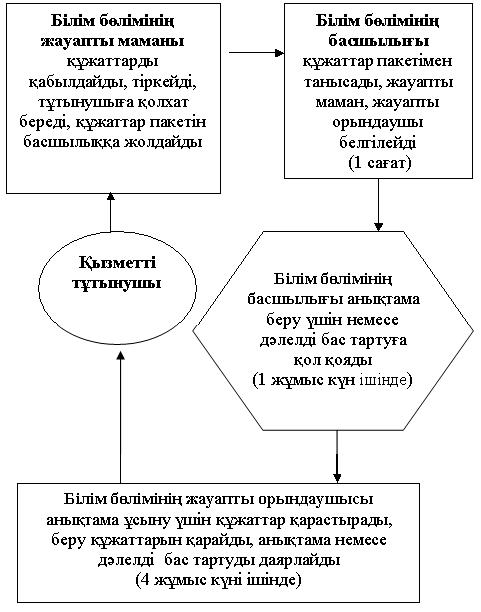 

Тайынша ауданы әкімдігінің

2012 жылғы 20 маусымдағы

№ 449 қаулысымен

бекітілген 

«Зейнетақы қорларына, Қазақстан Республикасы Ішкі істер министрлігі Жол полициясы комитетінің аумақтық бөлімшелеріне кәмелетке толмаған балаларға мұраны ресімдеу үшін анықтамалар беру» мемлекеттік қызмет регламенті

1. Негізгі ұғымдар

      1. Осы «Зейнетақы қорларына, Қазақстан Республикасы Ішкі істер министрлігі Жол полициясы комитетінің аумақтық бөлімшелеріне кәмелетке толмаған балаларға мұраны ресімдеу үшін анықтамалар беру» мемлекеттік қызмет Регламентінде (бұдан әрі – Регламент) мынадай ұғымдар қолданылады:

      1) білім бөлімі – «Солтүстік Қазақстан облысы Тайынша ауданының білім бөлімі» мемлекеттік мекемесі;

      2) білім бөлімінің басшылығы – «Солтүстік Қазақстан облысы Тайынша ауданының білім бөлімі» мемлекеттік мекемесінің бастығы;

      3) білім бөлімінің жауапты орындаушы – лауазымдық нұсқаулыққа сәйкес міндеттер жүктелген «Солтүстік Қазақстан облысы Тайынша ауданының білім бөлімі» мемлекеттік мекемесінің маманы;

      4) тұтынушы – жеке тұлға;

      5) ХҚКО жинақтаушы бөлімінің инспекторы – құжаттар жинауды және оны арнайы комиссияның жұмыс органына тапсыратын халыққа қызмет көрсету орталығының қызметкері.

      6) ХҚКО инспекторы – тұтынушының өтініші мен құжаттарын қабылдайтын Халыққа қызмет көрсету орталығының қызметкері;

      7) ХҚКО – Халыққа қызмет көрсету орталығы; 

2.Жалпы ережелер

      2. Осы Регламент «Әкімшілік рәсімдер туралы» Қазақстан Республикасының 2000 жылғы 27 қарашадағы Заңы 9-1-бабының 4-тармағына сәйкес әзірленді.

      3. Мемлекеттік қызмет «Солтүстік Қазақстан облысы Тайынша ауданының білім бөлімі» мемлекеттік мекемесімен әрі қарай (білім бөлімі), сондай-ақ осы Регламенттің 1, 2 қосымшаларына сәйкес балама негізде ХҚКО арқылы көрсетіледі.

      4. Көрсетілетін мемлекеттік қызмет нысаны: автоматтандырылмаған.

      5. Мемлекеттік қызмет тегін көрсетіледі.

      6. Мемлекеттік қызмет «Неке (ерлі-зайыптылық) және отбасы туралы» Қазақстан Республикасының 2011 жылғы 26 желтоқсандағы Кодексінің 128-бабы, Қазақстан Республикасы Үкіметінің 2010 жылғы 26 ақпандағы № 140 қаулысымен бекітілген «Зейнетақы қорларына, Қазақстан Республикасы Ішкі істер министрлігі Жол полициясы комитетінің аумақтық бөлімшелеріне кәмелетке толмаған балаларға мұраны ресімдеу үшін анықтамалар беру» мемлекеттік қызметінің стандарты негізінде көрсетіледі.

      7. Көрсетілетін мемлекеттік қызметтің аяқталу нәтижесі осы регламенттің 3 және 4 қосымшаларына сәйкес зейнетақы қорларына, Қазақстан Республикасы Ішкі істер министрлігі Жол полициясы комитетінің аумақтық бөлімшелеріне кәмелетке толмаған балаларға тиесілі мүлікті ресімдеу үшін анықтама беру (бұдан әрі – анықтама), немесе қағаз тасушыда қызмет беруден дәлелді бас тарту туралы жауап болып табылады. 

3.Мемлекеттік қызмет көрсету тәртібіне талаптар

      8. Мемлекеттік қызмет көрсету тәртібі және қажетті құжаттар туралы толық ақпарат мекен-жайы мен жұмыс кестесі осы Регламенттің 1 қосымшасында көрсетілген білім бөлімінің стендтерінде орналасқан, сондай-ақ Регламенттің 2 қосымшасына сәйкес халыққа қызмет көрсету орталықтары, сондай-ақ көрсетілген білім бөлімінің www.tainsha.kz интернет-ресурстарынан алуға болады.

      9.ХҚКО және білім бөлімінде мемлекеттік қызмет көрсету мерзімі:

      1) осы Регламенттің -13 тармағында белгіленген қажетті құжаттарды тұтынушы тапсырған сәттен мемлекеттік қызмет көрсету мерзімі (құжаттарды қабылдау және тапсыру күндері мемлекеттік қызмет көрсету мерзіміне кірмейді) 5 жұмыс күнін құрайды.

      2) өтініш беруші жүгінген күні орында көрсетілетін мемлекеттік қызметті алуға дейінгі шекті күту уақыты 30 минуттан аспауы тиіс;

      3) өтініш беруші жүгінген күні орында көрсетілетін мемлекеттік қызметті алушыға қызмет көрсетудің шекті уақыты 30 минуттан аспауы тиіс.

      10. Мемлекеттік қызмет көрсетуді тоқтату немесе мемлекеттік қызмет көрсетуден бас тартуға негіз болып табылады:

      1) білім бөліміне жүгінгенде – тұтынушының осы Регламенттің 13-тармағында аталған құжаттардың біреуін ұсынбаған жағдайда;

      2) ХҚКО-на – білім бөліміне жүгінгенде осы Регламенттің 13-тармағында аталған құжаттар пакетін толық ұсынбаған жағдайда, құжаттар пакетін алған соң бір жұмыс күні ішінде оларды бас тарту себебінің жазба негіздемесімен ) ХҚКО-на қайтарады.

      11. Тұтынушыға мемлекеттік қызмет алу үшін барлық қажетті құжаттарды тапсырғанда беріледі:

      1) білім бөліміне жүгінгенде – тұтынушының мемлекеттік қызмет алған мерзімі көрсетілген барлық құжаттарын алғаны туралы қолхат;

      2) ХҚКО-на жүгінгенде - осы аталған сәйкес құжаттар тапсырылғаны туралы қолхат:

      1) сұрау салу нөмірі, күні көрсетілген;

      2) сұратылған мемлекеттік қызмет түрі көрсетілген;

      3) қоса берілген құжаттар саны мен атауы;

      4) құжаттардың берілген күні, уақыты мен орны;

      5) құжаттарды ресімдеуге өтініш қабылдаған ХҚКО инспекторының тегі, аты, әкесінің аты көрсетілген

      Білім бөліміне жүгінген сәтте тұтынушыға көрсетілген қызметтің нәтижесін жеткізу мына түрде жүзеге асырылады: тұтынушы жеке жүгінгенде ғана анықтама беріледі.

      Тұтынушы құжаттарын алуға білім бөліміне мерзімінде жүгінбеген жағдайда, қаралған құжаттар мен дайын анықтамалар екі ай бойы сақталады.

      ХҚКО-на жүгінгенде – анықтама, тұтынушы жеке жүгінгенде ғана беріледі.

      12. Тұтынушыдан мемлекеттік қызмет алу үшін өтініш алған мерзімнен бастап көрсетілген мемлекеттік қызметтің нәтижесін беруге дейінгі мемлекеттік қызмет көрсетудің кезеңдері:

      білім бөлімі арқылы:

      1) тұтынушы, білім бөлімінің жауапты маманына, анықтама беруі жөнінде өтініш береді, жауапты маман өтінішті тіркеп және тұтынушыға мемлекеттік қызмет алуға берілген құжаттарды қабылдағаны туралы, мемлекеттік қызмет көрсетудің күні көрсетілген қолхат береді, құжаттарды білім бөлімі басшылығына қарауға тапсырады;

      2) білім бөлімінің басшылығы түскен құжаттармен танысады, жауапты орындаушыны анықтайды, резолюция жасап, жауапты орындаушыға жібереді;

      3) білім бөлімінің жауапты орындаушысы түскен құжаттарды қарап, зейнетақы жинақтарын алуға анықтама дайындайды, Қазақстан Республикасы Ішкі істер министрлігі Жол полициясы комитетінің аумақтық бөлімшелеріне кәмелетке толмаған балаларға мұраны ресімдеу үшін келісім-анықтамасын дайындайды, бас тарту туралы дәлелді жауапты қарайды, басшылыққа қол қойғызады;

      4) білім бөлімі басшылығы анықтаманы қарайды, немесе қызмет көрсетуден бас тарту туралы дәлелді жауапты қарайды, қол қояды;

      5) білім бөлімінің жауапты орындаушысы, тұтынушыға анықтама береді, немесе қызмет көрсетуден бас тарту туралы дәлелді жауапты береді.

      ХҚКО арқылы:

      тұтынушы ХҚКО-на анықтама алу үшін өтініш береді;

      1) ХҚКО-ң инспекторы өтінішті тіркейді, тұтынушыға қажетті құжаттарды қабылдағаны туралы қолхат береді және құжаттарды ХҚКО-ң жинақтау орталығының инспекторына тапсырады;

      2) ХҚКО-ң жинақтау орталығының инспекторы құжаттарды жинастырып, реестр құрады, құжаттарды білім бөліміне жібереді;

      3) білім бөлімінің жауапты орындаушысы түскен құжаттарды тіркейді, сонан кейін білім бөлімінің басшылығына қарауға тапсырады;

      4) білім бөлімінің басшылығы түскен құжаттармен танысады, жауапты орындаушыны анықтайды, резолюция жасап, жауапты орындаушыға жібереді;

      5) білім бөлімінің жауапты орындаушысы түскен құжаттарды қарап, зейнетақы жинақтарын алуға анықтама дайындайды, Қазақстан Республикасы Ішкі істер министрлігі Жол полициясы комитетінің аумақтық бөлімшелеріне кәмелетке толмаған балаларға мұраны ресімдеу үшін келісім-анықтамасын дайындайды, бас тарту туралы дәлелді жауапты қарайды, басшылыққа қол қойғызады;

      6) білім бөлімі басшылығы анықтаманы қарайды, немесе қызмет көрсетуден бас тарту туралы дәлелді жауапты қарайды, қол қояды, жауапты орындаушыға тапсырады;

      7) білім бөлімінің жауапты орындаушысы мемлекеттік қызмет көрсетудің нәтижесін ХҚКО-на жібереді;

      8) ХҚКО инспекторы тұтынушыға анықтама немесе қызмет көрсетуден бас тарту туралы дәлелді жауап береді; 

4. Мемлекеттік қызмет көрсету барысында іс-әрекеттер

(өзара әрекеттесу) тәртібін сипаттау

      13. Тұтынушы мемлекеттік қызмет алу үшін келесі құжаттарды ұсынады:

      1) осы Регламенттің 5 қосымшасына сәйкес кәмелетке толмаған баланың ата-анасының немесе оларды алмастыратын адамдардың (қорғаншылар (қамқоршылар), патронат тәрбиешілер) өтініші;

      2) ерлі-зайыптылардың немесе оларды алмастыратын адамдардың (қорғаншылар (қамқоршылар), патронат тәрбиешілер) жеке куәліктерінің түпнұсқасы мен көшірмесі;

      3) баланың (балалардың) тууы туралы куәлігі;

      4) неке туралы куәлігінің түпнұсқасы мен көшірмесі;

      5) басқа да құжаттардың түпнұсқалары мен көшірмелері (некені бұзу туралы, қайтыс болуы туралы куәлік, бала некеден тыс туылған жағдайда № 4 нысан бойынша анықтама);

      6) заң бойынша мұраға құқығы туралы куәлік (нотариустан);

      7) егер анықтама ІІМ Жол полициясы комитетінің аумақтық бөлімшелеріне қажет болған жағдайда, машинаға құжаттың (техпаспорт) түпнұсқасы мен көшірмесі.

      Салыстырып тексеру үшін құжаттардың түпнұсқалары көшірмелерімен қоса беріледі, олар кейін тұтынушыға қайтарылады.

      14. Мемлекеттік қызмет көрсету үрдісіне мынадай құрылымдық-функционалдық бірліктер (бұдан әрі – ҚФБ) қатыстырылады:

      1) ХҚКО инспекторы;

      2) ХҚКО жинақтаушы бөлімінің инспекторы;

      3) білім бөлімінің жауапты маманы;

      4) білім бөлімінің жауапты орындаушысы;

      5) білім бөлімінің басшылығы.

      15. Әр әкімшілік іс-әрекетін (рәсімін) орындау мерзімін көрсетумен әр ҚФБ әкімшілік іс-әрекеттерінің (рәсімдерінің) дәйектілігі мен өзара әрекеттесуінің мәтіндік кестелік сипаттамасы осы Регламенттің 6 қосымшасында беріледі.

      16. Мемлекеттік қызмет көрсету барысындағы және ҚФБ әкімшілік іс-әрекеттердің қисынды дәйектілігі арасындағы өзара байланысы көрсетілген сызбалар осы Регламенттің 6 қосымшасында беріледі. 

5. Мемлекеттік қызмет көрсететін лауазымдық тұлғалардың жауапкершілігі

      18. Мемлекеттік қызмет көрсету процесіне қатысушылар (әрі қарай – лауазымды тұлғалар) білім бөлімі және ХҚКО-ң лауазымды тұлғалары мен басшылары болып табылады.

      Лауазымдық тұлғалар, Қазақстан Республикасының заңнамаларымен белгіленген тәртіпке сәйкес белгіленген мерзімде мемлекеттік қызмет көрсетуді сапалы және нәтижелі іске асыруға, және мемлекеттік қызмет көрсетілуінде қабылданған шешімдер мен іс әрекеттерге жауапты.

«Зейнетақы қорларына, Қазақстан Республикасы

Ішкі істер министрлігі Жол полициясы комитетінің

аумақтық бөлімшелеріне кәмелетке толмаған

балаларға мұраны ресімдеу үшін анықтамалар

беру» мемлекеттік қызмет регламентіне

1 қосымша  

 Мемлекеттік қызмет көрсету бойынша білім бөлімі

«Зейнетақы қорларына, Қазақстан Республикасы

Ішкі істер министрлігі Жол полициясы комитетінің

аумақтық бөлімшелеріне кәмелетке толмаған

балаларға мұраны ресімдеу үшін анықтамалар

беру» мемлекеттік қызмет регламентіне

2 қосымша 

Мемлекеттік қызмет көрсету бойынша халыққа қызмет көрсету орталығы

«Зейнетақы қорларына, Қазақстан Республикасы

Ішкі істер министрлігі Жол полициясы комитетінің

аумақтық бөлімшелеріне кәмелетке толмаған

балаларға мұраны ресімдеу үшін анықтамалар

беру» мемлекеттік қызмет регламентіне

3 қосымша

Жинақтаушы зейнетақы қорының атауы

___________________________________

      «Солтүстік Қазақстан облысы Тайынша ауданының білім бөлімі» ММ _________________ жылы туған, (өтініш берушінің Т.А.Ә.) (№______ жеке

куәлік ________ жылы _______ берген) ________________________________

(жинақтаушы зейнетақы қорының атауы) зейнетақы жинақтарын салымшы ___  _______________ (Т.А.Ә.) қайтыс болуына байланысты (____ жылғы ______ № _____________ қайтыс болуы туралы куәлік) _______________ жылғы заң бойынша нотариус берген (________ жылы ________ № ________ берген мемлекеттік лицензия) мұрагерлікке құқығы туралы куәлікке сәйкес барлық тиесілі пайыздарымен бірге кәмелетке толмаған ұлына (қызына) _________ (баланың Т.А.Ә., туған жылы) қайта ресімдеуге рұқсат береді.

Тайынша ауданының білім

бөлімінің бастығы ______________ __________________

                       қолы           (аты-жөні) 

«Зейнетақы қорларына, Қазақстан Республикасы

Ішкі істер министрлігі Жол полициясы комитетінің

аумақтық бөлімшелеріне кәмелетке толмаған

балаларға мұраны ресімдеу үшін анықтамалар

беру» мемлекеттік қызмет регламентіне

4 қосымша

Қазақстан Республикасы

«Солтүстік Қазақстан облысы Тайынша ауданының білім бөлімі»ММ

      Қорғаншылық және қамқоршылық органының функцияларын жүзеге асыратын «Тайынша ауданының білім бөлімі» ММ кәмелетке толмаған балалар мүддесіне әрекет ететін «Тұрғын үй қатынастары туралы» Қазақстан Республикасы Заңының 13-бабының 3-тармағына сәйкес

_________________________________________________________________

_________________________________________________________________

_________________________________________________________________

_________________________________________________________________

_________________________________________________________________

_________________________________________________________________

көлік құралын ______________________________________ рұқсат береді.

Тайынша ауданының білім

бөлімінің бастығы         ____________ _________________________

                              қолы            (аты-жөні)

М.О. 

«Зейнетақы қорларына, Қазақстан Республикасы

Ішкі істер министрлігі Жол полициясы комитетінің

аумақтық бөлімшелеріне кәмелетке толмаған

балаларға мұраны ресімдеу үшін анықтамалар

беру» мемлекеттік қызмет регламентіне

5 қосымша

Аудандық білім бөлімінің

бастығы ________________

(өтініш берушінің Т.А.Ә.)____________

мекен-жайы, телефоны: ________________

_____________________________________ 

Өтініш

      Сізден _________________________ жинақтаушы зейнетақы қорындағы (қордың атауы мұрагерлікке құқығы туралы куәліктегі жазбаға сәйкес көрсетіледі) зейнетақы жинақтарын салымшы (Т.А.Ә.) ___________ қайтыс болуына байланысты (қайтыс болуы туралы куәліктің № ______, куәліктің берілген күні) кәмелетке толмаған балаларының (Т.А.Ә.) _____________ алуына рұқсат беруіңізді сұраймын.

Күні «__»___________ жыл ________

Өтініш берушінің қолы _________

«Зейнетақы қорларына, Қазақстан Республикасы

Ішкі істер министрлігі Жол полициясы комитетінің

аумақтық бөлімшелеріне кәмелетке толмаған

балаларға мұраны ресімдеу үшін анықтамалар

беру» мемлекеттік қызмет регламентіне

6 қосымша 

Әкімшілік іс-әрекеттер (рәсімдер) дәйектілігін және өзара

әрекеттесуін сипаттау

1-кесте.Білім бөлімі арқылы ҚФБ іс-әрекеттерін сипаттау 

ХҚКО арқылы ҚФБ әрекеттерін сипаттау 

2-кесте. Пайдалану амалдары. Негізгі үрдіс 

3-кесте. Пайдалану амалдары. Балама үрдіс

«Зейнетақы қорларына, Қазақстан Республикасы

Ішкі істер министрлігі Жол полициясы комитетінің

аумақтық бөлімшелеріне кәмелетке толмаған

балаларға мұраны ресімдеу үшін анықтамалар

беру» мемлекеттік қызмет регламентіне

7 қосымша 

Әкімшілік іс-әрекеттер (рәсімдер) дәйектілігін және өзара әрекеттесуін сипаттау

1-сызба Қызмет тұтынушының білім бөліміне жүгінгендегі ҚФБ

іс-әрекеттерінің сипаттамасы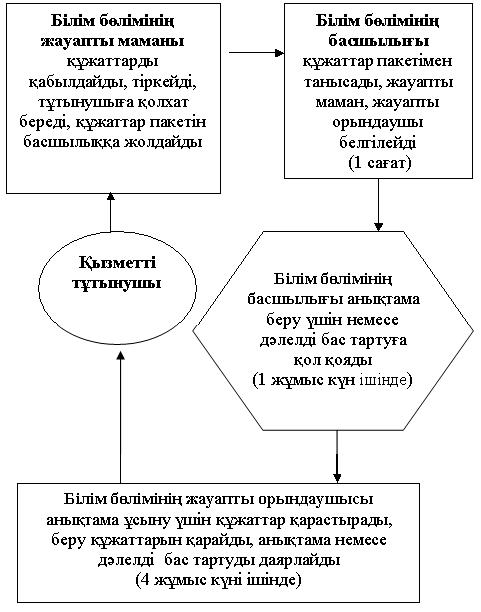  

2-сызба Қызмет тұтынушының ХҚКО жүгінгендегі ҚФБ іс-әрекеттерінің сипаттамасы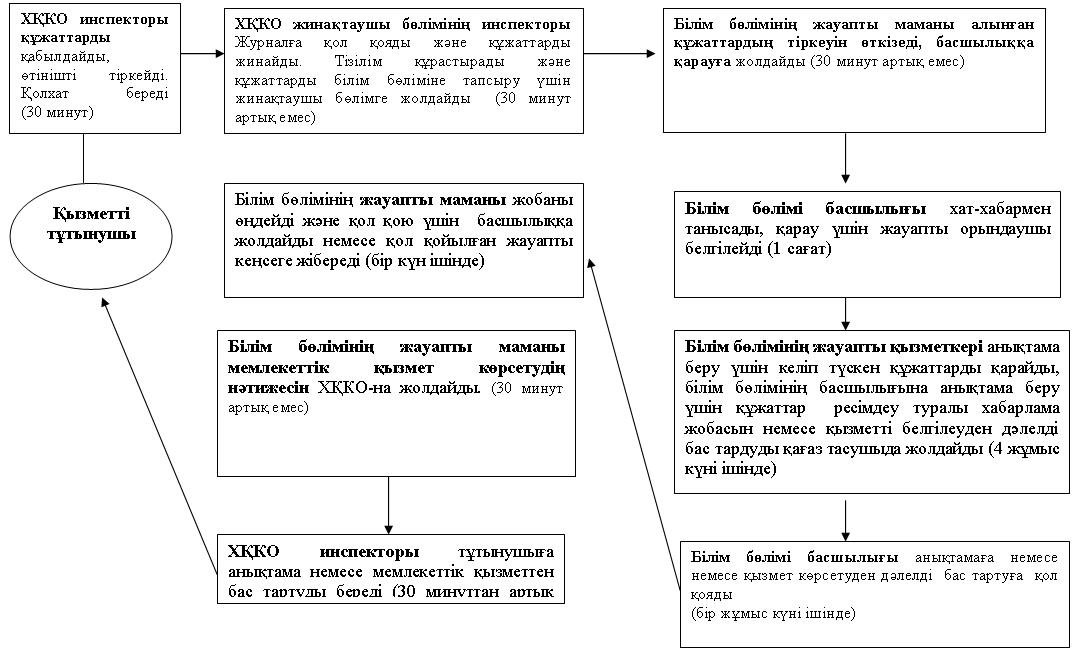 

Тайынша ауданы әкімдігінің

2012 жылғы 20 маусымдағы

№ 449 қаулысымен

бекітілген 

«Қорғаншылық және қамқоршылық жөнінде анықтамалар беру»

мемлекеттік қызмет регламенті

1.Негізгі ұғымдар

      1. Осы «Қорғаншылық және қамқоршылық жөнінде анықтамалар беру» мемлекеттік қызмет Регламентінде (бұдан әрі – Регламент) мынадай ұғымдар қолданылады:

      1) білім бөлімі – «Солтүстік Қазақстан облысы Тайынша ауданының білім бөлімі» мемлекеттік мекемесі;

      2) білім бөлімінің басшылығы – «Солтүстік Қазақстан облысы Тайынша ауданының білім бөлімі» мемлекеттік мекемесінің бастығы;

      3) білім бөлімінің жауапты орындаушы – лауазымдық нұсқаулыққа сәйкес міндеттер жүктелген «Солтүстік Қазақстан облысы Тайынша ауданының білім бөлімі» мемлекеттік мекемесінің маманы;

      4) тұтынушы – жеке тұлға;

      5) ХҚКО жинақтаушы бөлімінің инспекторы – құжаттар жинауды және оны арнайы комиссияның жұмыс органына тапсыратын халыққа қызмет көрсету орталығының қызметкері.

      6) ХҚКО инспекторы – тұтынушының өтініші мен құжаттарын қабылдайтын Халыққа қызмет көрсету орталығының қызметкері;

      7) ХҚКО – Халыққа қызмет көрсету орталығы; 

2.Жалпы ережелер

      2. Осы Регламент «Әкімшілік рәсімдер туралы» Қазақстан Республикасының 2000 жылғы 27 қарашадағы Заңы 9-1-бабының 4-тармағына сәйкес әзірленді.

      3. Мемлекеттік қызмет білім бөліммен, сондай-ақ осы Регламенттің 1, 2 қосымшаларына сәйкес балама негізде ХҚКО арқылы көрсетіледі.

      4. Көрсетілетін мемлекеттік қызмет нысаны: автоматтандырылмаған.

      5. Мемлекеттік қызмет тегін көрсетеледі.

      6. Мемлекеттік қызмет «Неке (ерлі-зайыптылық) және отбасы туралы» Қазақстан Республикасының 2011 жылғы 26 желтоқсандағы Кодексінің 115-130-баптары, Қазақстан Республикасы Үкіметінің «Қазақстан Республикасының қорғаншылық және қамқоршылық органдары туралы және Республикасы Үкіметінің 2010 жылғы 26 ақпандағы № 140 қаулысымен бекітілген «Қорғаншылық және қамқоршылық жөнінде анықтама беру» мемлекеттік қызметінің стандарты негізінде көрсетіледі.

      7. Көрсетілетін мемлекеттік қызметтің аяқталу нәтижесі осы регламенттің 3 қосымшасына сәйкес қорғаншылық және қамқоршылық жөнінде анықтама беру (бұдан әрі – анықтама), немесе қағаз тасушыда қызмет беруден дәлелді бас тарту туралы жауап болып табылады. 

3. Мемлекеттік қызмет көрсету тәртібіне талаптар

      8. Мемлекеттік қызмет көрсету тәртібі және қажетті құжаттар туралы толық ақпарат мекен-жайы мен жұмыс кестесі осы Регламенттің 1 қосымшасында көрсетілген білім бөлімінің стендтерінде орналасқан, сондай-ақ Регламенттің 2 қосымшасына сәйкес халыққа қызмет көрсету орталықтары, сондай-ақ көрсетілген білім бөлімінің www.tainsha.kz интернет-ресурстарынан алуға болады.

      9.ХҚКО және білім бөлімінде мемлекеттік қызмет көрсету мерзімі:

      1) осы Регламенттің -13 тармағында белгіленген қажетті құжаттарды тұтынушы тапсырған сәттен мемлекеттік қызмет көрсету мерзімі (құжаттарды қабылдау және тапсыру күндері мемлекеттік қызмет көрсету мерзіміне кірмейді) 5 жұмыс күнін құрайды.

      2) өтініш беруші жүгінген күні орында көрсетілетін мемлекеттік қызметті алуға дейінгі шекті күту уақыты 30 минуттан аспауы тиіс;

      3) өтініш беруші жүгінген күні орында көрсетілетін мемлекеттік қызметті алушыға қызмет көрсетудің шекті уақыты 30 минуттан аспауы тиіс.

      10. Мемлекеттік қызмет көрсетуді тоқтату немесе мемлекеттік қызмет көрсетуден бас тартуға негіз болып табылады:

      1) білім бөліміне жүгінгенде – тұтынушының осы Регламенттің 13-тармағында аталған құжаттардың біреуін ұсынбаған жағдайда;

      2) ХҚКО-на – білім бөліміне жүгінгенде осы Регламенттің 13-тармағында аталған құжаттар пакетін толық ұсынбаған жағдайда, құжаттар пакетін алған соң бір жұмыс күні ішінде оларды бас тарту себебінің жазба негіздемесімен ) ХҚКО-на қайтарады.

      11. Тұтынушыға мемлекеттік қызмет алу үшін барлық қажетті құжаттарды тапсырғанда беріледі:

      1) білім бөліміне жүгінгенде – тұтынушының мемлекеттік қызмет алған мерзімі көрсетілген барлық құжаттарын алғаны туралы қолхат;

      2) ХҚКО-на жүгінгенде - осы аталған сәйкес құжаттар тапсырылғаны туралы қолхат:

      1) сұрау салу нөмірі, күні көрсетілген;

      2) сұратылған мемлекеттік қызмет түрі көрсетілген;

      3) қоса берілген құжаттар саны мен атауы;

      4) құжаттардың берілген күні, уақыты мен орны;

      5) құжаттарды ресімдеуге өтініш қабылдаған ХҚКО инспекторының тегі, аты, әкесінің аты көрсетілген

      Білім бөліміне жүгінген сәтте тұтынушыға көрсетілген қызметтің нәтижесін жеткізу мына түрде жүзеге асырылады: тұтынушы жеке жүгінгенде ғана анықтама беріледі.

      Тұтынушы құжаттарын алуға білім бөліміне мерзімінде жүгінбеген жағдайда, қаралған құжаттар мен дайын анықтамалар екі ай бойы сақталады.

      ХҚКО-на жүгінгенде – анықтама, тұтынушы жеке жүгінгенде ғана беріледі.

      12. Тұтынушыдан мемлекеттік қызмет алу үшін өтініш алған мерзімнен бастап көрсетілген мемлекеттік қызметтің нәтижесін беруге дейінгі мемлекеттік қызмет көрсетудің кезеңдері:

      білім бөлімі арқылы:

      1) тұтынушы, білім бөлімінің жауапты маманына, анықтама беруі жөнінде өтініш береді, жауапты маман өтінішті тіркеп және тұтынушыға мемлекеттік қызмет алуға берілген құжаттарды қабылдағаны туралы, мемлекеттік қызмет көрсетудің күні көрсетілген қолхат береді, құжаттарды білім бөлімі басшылығына қарауға тапсырады;

      2) білім бөлімінің басшылығы түскен құжаттармен танысады, жауапты орындаушыны анықтайды, резолюция жасап, жауапты орындаушыға жібереді;

      3) білім бөлімінің жауапты орындаушысы түскен құжаттарды қарап, «Қорғаншылық және қамқоршылық жөнінде анықтамалар беру» анықтамасын дайындайды, бас тарту туралы дәлелді жауапты қарайды, басшылыққа қол қойғызады;

      4) білім бөлімі басшылығы анықтаманы қарайды, немесе қызмет көрсетуден бас тарту туралы дәлелді жауапты қарайды, қол қояды;

      5) білім бөлімінің жауапты орындаушысы, тұтынушыға анықтама береді, немесе қызмет көрсетуден бас тарту туралы дәлелді жауапты береді.

      ХҚКО арқылы:

      тұтынушы ХҚКО-на анықтама алу үшін өтініш береді;

      1)ХҚКО-ң инспекторы өтінішті тіркейді, тұтынушыға қажетті құжаттарды қабылдағаны туралы қолхат береді және құжаттарды ХҚКО-ң жинақтау орталығының инспекторына тапсырады;

      2)ХҚКО-ң жинақтау орталығының инспекторы құжаттарды жинастырып, реестр құрады, құжаттарды білім бөліміне жібереді;

      3)білім бөлімінің жауапты орындаушысы түскен құжаттарды тіркейді, сонан кейін білім бөлімінің басшылығына қарауға тапсырады;

      4) білім бөлімінің басшылығы түскен құжаттармен танысады, жауапты орындаушыны анықтайды, резолюция жасап, жауапты орындаушыға жібереді;

      5) білім бөлімінің жауапты орындаушысы түскен құжаттарды қарап, «Қорғаншылық және қамқоршылық жөнінде анықтамалар беру» анықтамасын дайындайды, бас тарту туралы дәлелді жауапты қарайды, басшылыққа қол қойғызады;

      6) білім бөлімі басшылығы анықтаманы қарайды, немесе қызмет көрсетуден бас тарту туралы дәлелді жауапты қарайды, қол қояды, жауапты орындаушыға тапсырады;

      7) білім бөлімінің жауапты орындаушысы мемлекеттік қызмет көрсетудің нәтижесін ХҚКО-на жібереді;

      8) ХҚКО инспекторы тұтынушыға анықтама немесе қызмет көрсетуден бас тарту туралы дәлелді жауап береді; 

4. Мемлекеттік қызмет көрсету барысында әрекеттер

(өзара әрекеттесу) тәртібін сипаттау

      13. Мемлекеттік қызметті алу үшін барлық қажетті құжаттарды тапсырғанда тұтынушыға беріледі:

      1) білім бөліміне жүгінгенде – барлық құжаттарды алғаны туралы қолхат, онда тұтынушының мемлекеттік қызметті алу күні көрсетіледі;

      2) ХҚКО жүгінгенде – мыналарды көрсетіп, тиісті құжаттарды қабылдау туралы қолхат беріледі:

      1) сұрау салудың нөмірі мен қабылданған күні;

      2) сұрау салынған мемлекеттік қызметтің түрі;

      3) қоса берілген құжаттардың саны мен атаулары;

      4) құжаттарды берген күн (уақыт) мен орын;

      5) құжаттарды ресімдеуге өтініш қабылдаған орталық инспекторының тегі, аты, әкесінің аты.

      14. Мемлекеттік қызметті алу үшін тұтынушыға білім бөліміне және ХҚКО мынадай құжаттарды тапсыру қажет:

      1) қорғаншылықты (қамқоршылықты) тағайындау туралы жергілікті атқарушы органдар шешімдерінің көшірмесі;

      2) қорғаншының (қамқоршының) жеке куәлігінің түпнұсқасы мен көшірмесі;

      3) баланың жеке басын куәландыратын құжаттың түпнұсқасы мен көшірмесі;

      4) тұрғылықты жері бойынша анықтама.

      Салыстырып тексеру үшін құжаттардың түпнұсқалары көшірмелерімен қоса беріледі, олар кейін тұтынушыға қайтарылады.

      15. Мемлекеттік қызмет көрсету үрдісіне мынадай құрылымдық-функционалдық бірліктер (бұдан әрі – ҚФБ) қатыстырылады:

      1) ХҚКО инспекторы;

      2) ХҚКО жинақтаушы бөлімінің инспекторы;

      3) білім бөлімінің жауапты маманы;

      4) білім бөлімінің жауапты орындаушысы;

      5) білім бөлімінің басшылығы.

      16. Әр әкімшілік іс-әрекетін (рәсімін) орындау мерзімін көрсетумен әр ҚФБ  әкімшілік іс-әрекеттерінің (рәсімдерінің) дәйектілігі мен өзара әрекеттесуінің мәтіндік кестелік сипаттамасы осы Регламенттің 4 қосымшасында беріледі.

      17. Мемлекеттік қызмет көрсету барысындағы және ҚФБ әкімшілік іс-әрекеттердің қисынды дәйектілігі арасындағы өзара байланысы көрсетілген сызбалар осы Регламенттің 5 қосымшасында беріледі. 

5. Мемлекеттік қызмет көрсететін лауазымдық тұлғалардың жауапкершілігі

      18. Мемлекеттік қызмет көрсету процесіне қатысушылар (әрі қарай – лауазымды тұлғалар) білім бөлімі және ХҚКО-ң лауазымды тұлғалары мен басшылары болып табылады.

      Лауазымдық тұлғалар, Қазақстан Республикасының заңнамаларымен белгіленген тәртіпке сәйкес белгіленген мерзімде мемлекеттік қызмет көрсетуді сапалы және нәтижелі іске асыруға, және мемлекеттік қызмет көрсетілуінде қабылданған шешімдер мен іс әрекеттерге жауапты.

«Қорғаншылық және қамқоршылық жөнінде

анықтамалар беру» мемлекеттік қызмет

регламентіне 1 қосымша 

Мемлекеттік қызмет көрсету бойынша білім бөлімі

«Қорғаншылық және қамқоршылық жөнінде

анықтамалар беру» мемлекеттік қызмет

регламентіне 2 қосымша 

Мемлекеттік қызмет көрсету бойынша халыққа қызмет көрсету орталығы

«Қорғаншылық және қамқоршылық жөнінде

анықтамалар беру» мемлекеттік қызмет

регламентіне 3 қосымша 

№ _________АНЫҚТАМА 

      Осы анықтама _______________________________________ қаласы

_________________________ көшесі, N__ үй, N__ пәтерде тұратын азамат (азаматша) __________________________________________________________

ол шын мәнінде (қала, аудан) әкімінің 200__ жылғы «__» ______________ № ______ шешіміне сәйкес 19__ жылғы «__» _________ туылған __________ _____________________________________________________________________

және оның мүлкіне (мүлкінің тізімдемесі істе тігулі, мүлкі жоқ) қорғаншы (қамқоршы) болып тағайындалды.

      Қорғаншыға (қамқоршыға) қамқорлыққа алынушыны тәрбиелеу, оқыту, қоғамдық пайдалы қызметке даярлау туралы, оның жеке мүліктік құқықтарын қорғау және сақтау, сотта және барлық мемлекеттік мекемелерде арнайы өкілеттіксіз оның өкілі болу міндеті жүктеледі.

Тайынша ауданының білім

бөлімінің бастығы _______________ ____________________

                       қолы             аты-жөні

      М.О.

«Қорғаншылық және қамқоршылық

жөнінде анықтамалар беру»

мемлекеттік қызмет регламентіне

4 қосымша 

Әкімшілік іс-әрекеттер (рәсімдер) дәйектілігін және өзара

әрекеттесуін сипаттау 

1-кесте.Білім бөлімі арқылы ҚФБ іс-әрекеттерін сипаттау 

ХҚКО арқылы ҚФБ әрекеттерін сипаттау 

2-кесте. Пайдалану амалдары. Негізгі үрдіс 

3-кесте. Пайдалану амалдары. Балама үрдіс

«Қорғаншылық және қамқоршылық

жөнінде анықтамалар беру»

мемлекеттік қызмет регламентіне

5 қосымша 

Әкімшілік іс-әрекеттер (рәсімдер) дәйектілігін және өзара әрекеттесуін сипаттау

1-сызба Қызмет тұтынушының білім бөліміне жүгінгендегі ҚФБ

іс-әрекеттерінің сипаттамасы

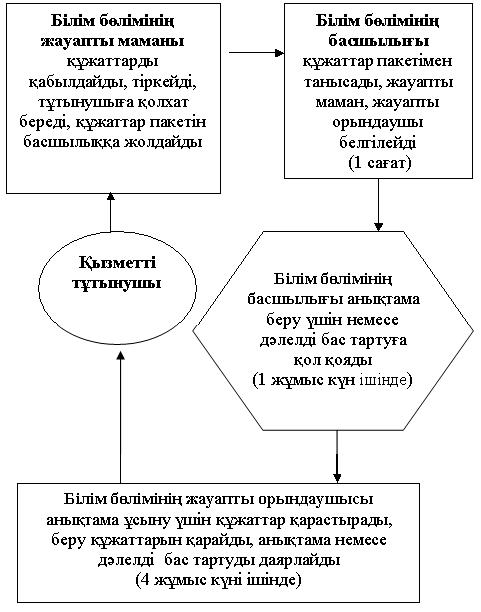  

2-сызба Қызмет тұтынушының ХҚКО жүгінгендегі ҚФБ іс-әрекеттерінің сипаттамасы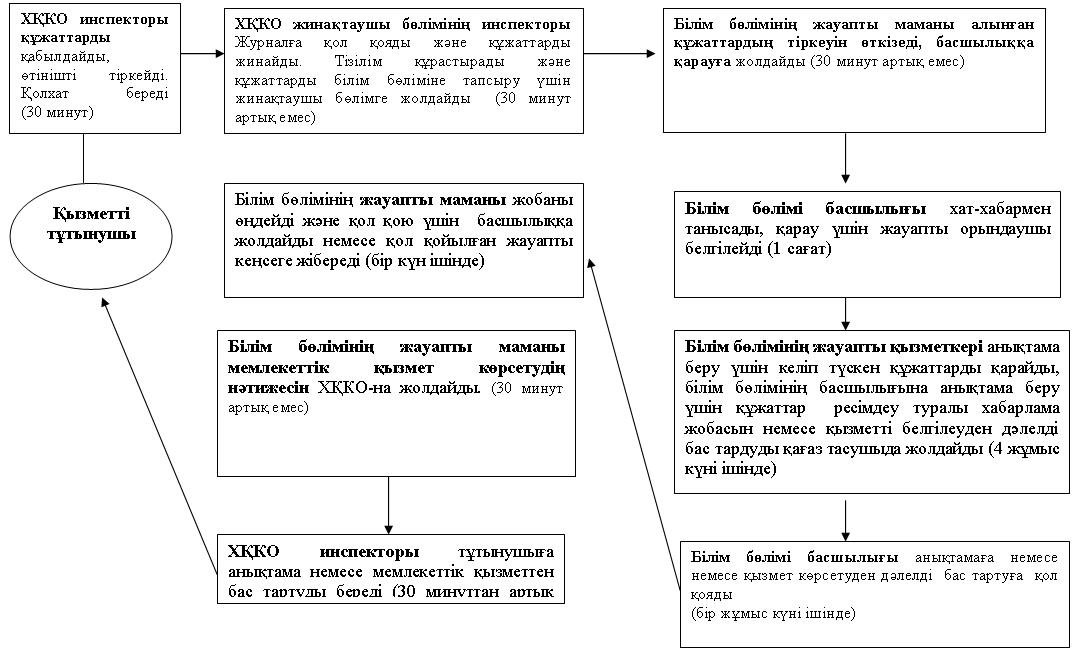 

Тайынша ауданы әкімдігінің

2012 жылғы 20 маусымдағы

№ 449 қаулысымен

бекітілген 

«Кәмелетке толмаған балаға тиесілі тұрғын үй кепілдігімен

несие ресімдеу үшін банктерге рұқсаттар беру»

мемлекеттік қызмет регламенті

1. Негізгі ұғымдар

      1. Осы «Кәмелетке толмаған балаға тиесілі тұрғын үй кепілдігімен несие ресімдеу үшін банктерге рұқсаттар беру» мемлекеттік қызмет Регламентінде (бұдан әрі – Регламент) мынадай ұғымдар қолданылады:

      1) білім бөлімі – «Солтүстік Қазақстан облысы Тайынша ауданының білім бөлімі» мемлекеттік мекемесі;

      2) білім бөлімінің басшылығы – «Солтүстік Қазақстан облысы Тайынша ауданының білім бөлімі» мемлекеттік мекемесінің бастығы;

      3) білім бөлімінің жауапты орындаушы – лауазымдық нұсқаулыққа сәйкес міндеттер жүктелген «Солтүстік Қазақстан облысы Тайынша ауданының білім бөлімі» мемлекеттік мекемесінің маманы;

      4) тұтынушы – жеке тұлға;

      5) ХҚКО жинақтаушы бөлімінің инспекторы – құжаттар жинауды және оны арнайы комиссияның жұмыс органына тапсыратын халыққа қызмет көрсету орталығының қызметкері.

      6) ХҚКО инспекторы – тұтынушының өтініші мен құжаттарын қабылдайтын Халыққа қызмет көрсету орталығының қызметкері;

      7) ХҚКО – Халыққа қызмет көрсету орталығы. 

2.Жалпы ережелер

      2. Осы Регламент «Әкімшілік рәсімдер туралы» Қазақстан Республикасының 2000 жылғы 27 қарашадағы Заңы 9-1-бабының 4-тармағына сәйкес әзірленді.

      3. Мемлекеттік қызмет білім бөлімімен, сондай-ақ осы Регламентітң 1, 2 қосымшаларына сәйкес балама негізде ХҚКО арқылы көрсетіледі.

      4. Көрсетілетін мемлекеттік қызмет нысаны: автоматтандырылмаған.

      5. Мемлекеттік қызмет тегін көрсетеледі.

      6. Мемлекеттік қызмет Қазақстан Республикасы Азаматтық кодексінің 22-24-баптары, «Тұрғын үй қатынастары туралы» Қазақстан Республикасының 1997 жылғы 16 сәуірдегі Заңының 13-бабының 3-тармағы, «Неке (ерлі-зайыптылық) және отбасы туралы» Қазақстан Республикасының 2011 жылғы 26 желтоқсандағы Кодексінің 66, 128-баптары, Қазақстан Республикасы Үкіметінің 2010 жылғы 26 ақпандағы № 140 қаулысымен бекітілген «Кәмелетке толмаған балаға тиесілі тұрғын үй кепілдігімен несие ресімдеу үшін банктерге рұқсаттар беру» мемлекеттік қызмет стандарты негізінде көрсетіледі.

      7. Көрсетілетін мемлекеттік қызметтің аяқталу нәтижесі осы регламенттің 3 қосымшасына сәйкес кәмелетке толмаған балаға тиесілі тұрғын үй кепілдігімен несие ресімдеу үшін банктерге анықтама беру (бұдан әрі – анықтама),      немесе қағаз тасушыда қызмет беруден дәлелді бас тарту туралы жауап болып табылады. 

3. Мемлекеттік қызмет көрсету тәртібіне талаптар

      8. Мемлекеттік қызмет көрсету тәртібі және қажетті құжаттар туралы толық ақпарат мекен-жайы мен жұмыс кестесі осы Регламенттің 1 қосымшасында көрсетілген білім бөлімінің стендтерінде орналасқан, сондай-ақ Регламенттің 2 қосымшасына сәйкес халыққа қызмет көрсету орталықтары, сондай-ақ көрсетілген білім бөлімінің www.tainsha.kz   интернет-ресурстарынан алуға болады.

      9.ХҚКО және білім бөлімінде мемлекеттік қызмет көрсету мерзімі:

      1) осы Регламенттің -13 тармағында белгіленген қажетті құжаттарды тұтынушы тапсырған сәттен мемлекеттік қызмет көрсету мерзімі (құжаттарды қабылдау және тапсыру күндері мемлекеттік қызмет көрсету мерзіміне кірмейді) 5 жұмыс күнін құрайды.

      2) өтініш беруші жүгінген күні орында көрсетілетін мемлекеттік қызметті алуға дейінгі шекті күту уақыты 30 минуттан аспауы тиіс;

      3) өтініш беруші жүгінген күні орында көрсетілетін мемлекеттік қызметті алушыға қызмет көрсетудің шекті уақыты 30 минуттан аспауы тиіс.

      10. Мемлекеттік қызмет көрсетуді тоқтату немесе мемлекеттік қызмет көрсетуден бас тартуға негіз болып табылады:

      1) білім бөліміне жүгінгенде – тұтынушының осы Регламенттің 13-тармағында аталған құжаттардың біреуін ұсынбаған жағдайда;

      2) ХҚКО-на – білім бөліміне жүгінгенде осы Регламенттің 13-тармағында аталған құжаттар пакетін толық ұсынбаған жағдайда, құжаттар пакетін алған соң бір жұмыс күні ішінде оларды бас тарту себебінің жазба негіздемесімен ) ХҚКО-на қайтарады.

      11. Тұтынушыға мемлекеттік қызмет алу үшін барлық қажетті құжаттарды тапсырғанда беріледі:

      1) білім бөліміне жүгінгенде – тұтынушының мемлекеттік қызмет алған мерзімі көрсетілген барлық құжаттарын алғаны туралы қолхат;

      2) ХҚКО-на жүгінгенде - осы аталған сәйкес құжаттар тапсырылғаны туралы қолхат:

      1) сұрау салу нөмірі, күні көрсетілген;

      2) сұратылған мемлекеттік қызмет түрі көрсетілген;

      3) қоса берілген құжаттар саны мен атауы;

      4) құжаттардың берілген күні, уақыты мен орны;

      5) құжаттарды ресімдеуге өтініш қабылдаған ХҚКО инспекторының тегі, аты, әкесінің аты көрсетілген

      Білім бөліміне жүгінген сәтте тұтынушыға көрсетілген қызметтің нәтижесін жеткізу мына түрде жүзеге асырылады: тұтынушы жеке жүгінгенде ғана анықтама беріледі.

      Тұтынушы құжаттарын алуға білім бөліміне мерзімінде жүгінбеген жағдайда, қаралған құжаттар мен дайын анықтамалар екі ай бойы сақталады.

      12. Тұтынушыдан мемлекеттік қызмет алу үшін өтініш алған мерзімнен бастап көрсетілген мемлекеттік қызметтің нәтижесін беруге дейінгі мемлекеттік қызмет көрсетудің кезеңдері:

      білім бөлімі арқылы:

      1) тұтынушы, білім бөлімінің жауапты маманына, анықтама беруі жөнінде өтініш береді, жауапты маман өтінішті тіркеп және тұтынушыға мемлекеттік қызмет алуға берілген құжаттарды қабылдағаны туралы, мемлекеттік қызмет көрсетудің күні көрсетілген қолхат береді, құжаттарды білім бөлімі басшылығына қарауға тапсырады;

      2) білім бөлімінің басшылығы түскен құжаттармен танысады, жауапты орындаушыны анықтайды, резолюция жасап, жауапты орындаушыға жібереді;

      3) білім бөлімінің жауапты орындаушысы түскен құжаттарды қарап, «Кәмелетке толмаған балаға тиесілі тұрғын үй кепілдігімен несие ресімдеу үшін банктерге рұқсаттар беру» анықтамасын дайындайды, бас тарту туралы дәлелді жауапты қарайды, басшылыққа қол қойғызады;

      4) білім бөлімі басшылығы анықтаманы қарайды, немесе қызмет көрсетуден бас тарту туралы дәлелді жауапты қарайды, қол қояды;

      5) білім бөлімінің жауапты орындаушысы, тұтынушыға анықтама береді, немесе қызмет көрсетуден бас тарту туралы дәлелді жауапты береді.

      ХҚКО арқылы:

      тұтынушы ХҚКО-на анықтама алу үшін өтініш береді;

      1) ХҚКО-ң инспекторы өтінішті тіркейді, тұтынушыға қажетті құжаттарды қабылдағаны туралы қолхат береді және құжаттарды ХҚКО-ң жинақтау орталығының инспекторына тапсырады;

      2) ХҚКО-ң жинақтау орталығының инспекторы құжаттарды жинастырып, реестр құрады, құжаттарды білім бөліміне жібереді;

      3) білім бөлімінің жауапты орындаушысы түскен құжаттарды тіркейді, сонан кейін білім бөлімінің басшылығына қарауға тапсырады;

      4) білім бөлімінің басшылығы түскен құжаттармен танысады, жауапты орындаушыны анықтайды, резолюция жасап, жауапты орындаушыға жібереді;

      5) білім бөлімінің жауапты орындаушысы түскен құжаттарды қарап, «Кәмелетке толмаған балаға тиесілі тұрғын үй кепілдігімен несие ресімдеу үшін банктерге рұқсаттар беру» анықтамасын дайындайды, бас тарту туралы дәлелді жауапты қарайды, басшылыққа қол қойғызады;

      6) білім бөлімі басшылығы анықтаманы қарайды, немесе қызмет көрсетуден бас тарту туралы дәлелді жауапты қарайды, қол қояды, жауапты орындаушыға тапсырады;

      7) білім бөлімінің жауапты орындаушысы мемлекеттік қызмет көрсетудің нәтижесін ХҚКО-на жібереді;

      8) ХҚКО инспекторы тұтынушыға анықтама немесе қызмет көрсетуден бас тарту туралы дәлелді жауап береді; 

4. Мемлекеттік қызмет көрсету барысында іс-әрекеттер

(өзара әрекеттесу) тәртібін сипаттау

      13. Мемлекеттік қызметті алу үшін тұтынушыға білім бөліміне және ХҚКО мынадай құжаттарды тапсыру қажет:

      1) осы Регламенттің 4 қосымшасына сәйкес кәмелетке толмаған баланың екі ата-анасының (ерлі-зайыптылардың) немесе оларды алмастыратын адамдардың (қорғаншылар (қамқоршылар), патронат тәрбиешілер) өтініші;

      2) банк алдында міндеттерін тиісінше орындамаған жағдайда кепілді мүлікті беру туралы екі ата-анасының (ерлі-зайыптылардың) немесе оларды алмастыратын адамдардың (қорғаншылар (қамқоршылар), патронат тәрбиешілер) нотариалды куәландырған өтініші, кепілді мүлікті беру туралы жақын туыстарының нотариалды расталған өтініші;

      3) жылжымайтын мүлік құжаттарының түпнұсқалары мен көшірмелері (пәтер, үй, саяжай, жер учаскесі және т.б. (шарт, жылжымайтын мүлік құқықтарын мемлекеттік тіркеу туралы куәлік, мүліктің техникалық паспорты, тқрғылықты орны бойынша тіркелуін растайтын құжат (мекенжай анықтамасы, село және/немесе ауыл әкімдерінің анықтамасы);

      4) екі ата-анасының (ерлі-зайыптылардың) немесе оларды алмастыратын адамдардың (қорғаншылар (қамқоршылар), патронат тәрбиешілер) жеке куәліктерінің түпнұсқалары мен көшірмелері;

      5) баланың (балалардың) тууы туралы куәлігінің түпнұсқалары мен көшірмелері;

      6) неке туралы куәліктің түпнұсқасы мен көшірмесі;

      7) басқа да құжаттардың түпнұсқалары мен көшірмелері (некені бұзу туралы, қайтыс болуы туралы куәлік, некеге тұрмағандығын растайтын құжат, № 4 нысан бойынша анықтама (бала некеден тыс туылған жағдайда);

      8) ерлі-зайыптылардың біреуі болмаған жағдайда, оның мәміле ресімдеуді жасауға нотариуспен расталған сенімхаты.

      Салыстырып тексеру үшін құжаттардың түпнұсқалары көшірмелерімен қоса беріледі, олар кейін тұтынушыға қайтарылады.

      14. Мемлекеттік қызмет көрсету үрдісіне мынадай құрылымдық-функционалдық бірліктер (бұдан әрі – ҚФБ) қатыстырылады:

      1) ХҚКО инспекторы;

      2) ХҚКО жинақтаушы бөлімінің инспекторы;

      3) Білім бөлімінің жауапты маманы

      4) білім бөлімінің жауапты орындаушысы;

      5) білім бөлімінің басшылығы.

      15. Әр әкімшілік іс-әрекетін (рәсімін) орындау мерзімін көрсетумен әр ҚФБ әкімшілік іс-әрекеттерінің (рәсімдерінің) дәйектілігі мен өзара әрекеттесуінің мәтіндік кестелік сипаттамасы осы Регламенттің 5 қосымшасында беріледі.

      16. Мемлекеттік қызмет көрсету барысындағы және ҚФБ әкімшілік іс-әрекеттердің қисынды дәйектілігі арасындағы өзара байланысы көрсетілген сызбалар осы Регламенттің 6 қосымшасында беріледі. 

5. Мемлекеттік қызмет көрсететін лауазымдық тұлғалардың жауапкершілігі

      18. Мемлекеттік қызмет көрсету процесіне қатысушылар (әрі қарай – лауазымды тұлғалар) білім бөлімі және ХҚКО-ң лауазымды тұлғалары мен басшылары болып табылады.

      Лауазымдық тұлғалар, Қазақстан Республикасының заңнамаларымен белгіленген тәртіпке сәйкес белгіленген мерзімде мемлекеттік қызмет көрсетуді сапалы және нәтижелі іске асыруға, және мемлекеттік қызмет көрсетілуінде қабылданған шешімдер мен іс әрекеттерге жауапты.

«Кәмелетке толмаған балаға тиесілі тұрғын үй

кепілдігімен несие ресімдеу үшін банктерге

рұқсаттар беру» мемлекеттік қызмет

регламентіне 1 қосымша 

Мемлекеттік қызмет көрсету бойынша білім бөлімі

«Кәмелетке толмаған балаға тиесілі тұрғын үй

кепілдігімен несие ресімдеу үшін банктерге

рұқсаттар беру» мемлекеттік қызмет

регламентіне 2 қосымша 

Мемлекеттік қызмет көрсету бойынша халыққа қызмет көрсету орталығы

«Кәмелетке толмаған балаға тиесілі тұрғын үй

кепілдігімен несие ресімдеу үшін банктерге

рұқсаттар беру» мемлекеттік қызмет

регламентіне 3 қосымша

«Солтүстік Қазақстан облысы Тайынша ауданының білім бөлімі»мемлекеттік мекемесі

      Қорғаншылық және қамқоршылық органдарының функцияларын өзіне қамтитын аудандық білім бөлімі кәмелетке толмаған балалар мүддесіне әрекет ететін Қазақстан Республикасы Азаматтық кодексінің 22-24-баптарына, «Тұрғын үй қатынастары туралы» Қазақстан Республикасы Заңының 13-бабының 3-тармағына, «Неке (ерлі-зайыптылық) және отбасы туралы» Қазақстан Республикасының 2011 жылғы 26 желтоқсандағы Кодексінің 66, 128-баптарына сәйкес ___________________

_____________________________________________________________________

_____________________________________________________________________

_____________________________________________________________________

_____________________________________________________________________

_____________________________________________________________________

мекен-жайы бойынша № __ үй, № __ пәтерді ______________________рұқсат береді.

Тайынша ауданының білім бөлімі

бастығының орынбасары             __________  ____________

                                     қолы      (аты-жөні)

      М.О.

 

«Кәмелетке толмаған балаға тиесілі тұрғын үй

кепілдігімен несие ресімдеу үшін банктерге

рұқсаттар беру» мемлекеттік қызмет

регламентіне 4 қосымша

«Солтүстік Қазақстан облысы Тайынша ауданының білім

бөлімі» мемлекеттік мекесмесі _________________________________________

ерлі-зайыпты (Т.А.Ә., толық, қысқартусыз,

жеке басын куәландыратын құжат бойынша дәл)

_________________________________________

мекен-жайында тұратын, телефоны

__________________________________________

__________________________________________ 

Өтініш

      Сізден _______________________________ мекен-жайында орналасқан пәтерді ___________ ___________________ мерзімге несие алу үшін кепілге қоюға рұқсат беруіңізді сұраймыз.

      Балаларымыз:

1. _____________________________________________________________

2. _____________________________________________________________

3. _____________________________________________________________

   (балалардың Т.А.Ә., туған жылы, тууы туралы куәліктің № көрсетіледі, 10 жастан асқан балалар қолдарын қояды, «келісемін» деген сөзді жазады)

      Әкесі туралы мәліметтер _______________________________________

                     (Т.А.Ә., жеке куәліктің №, кім және қашан берді)

________________________________ қолы________________________________

      Шешесі туралы мәліметтер ______________________________________

                     (Т.А.Ә., жеке куәліктің №, кім және қашан берді)

_______________________________ қолы ________________________________

      Банктен келген хаттың №________________________________________

      Тұрғын үйден айырылған жағдайда балалар (қосымша алаңның мекен-жайы немесе балаларды өзіне алуға келісетін жақын туыстардың мекен-жайлары көрсетіледі) мекен-жайында тұрады, «келешекте балаларды тұрғын үйсіз қалдырмауға міндеттенеміз» деген үзінді өз қолымен жазылады _____________________________________________

Күні «__» ____ ____ жыл Ерлі-зайыптылардың қолдары _______________

 

«Кәмелетке толмаған балаға тиесілі тұрғын үй

кепілдігімен несие ресімдеу үшін банктерге

рұқсаттар беру» мемлекеттік қызмет

регламентіне 5 қосымша 

Әкімшілік іс-әрекеттер (рәсімдер) дәйектілігін және өзара

әрекеттесуін сипаттау

1-кесте.Білім бөлімі арқылы ҚФБ іс-әрекеттерін сипаттау 

ХҚКО арқылы ҚФБ әрекеттерін сипаттау 

Пайдалану амалдары. Негізгі үрдіс 

Пайдалану амалдары. Балама үрдіс

«Кәмелетке толмаған балаға тиесілі тұрғын үй

кепілдігімен несие ресімдеу үшін банктерге

рұқсаттар беру» мемлекеттік қызмет

регламентіне 6 қосымша 

Әкімшілік іс-әрекеттер (рәсімдер) дәйектілігі мен өзара

әрекеттесуін сипаттау

1-сызба Қызмет тұтынушының білім бөліміне жүгінгендегі ҚФБ 

іс-әрекеттерінің сипаттамасы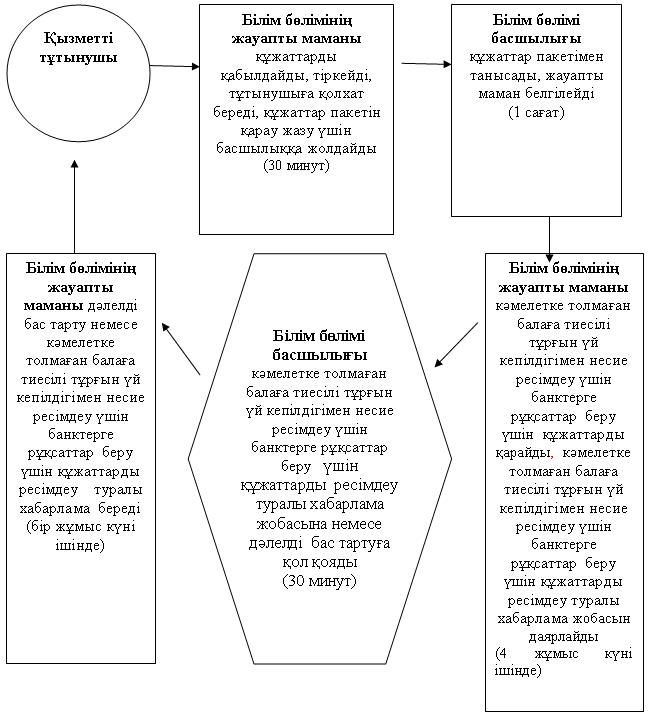  

2-сызба Қызмет тұтынушының ХҚКО жүгінгендегі ҚФБ әрекеттерінің сипаттамасы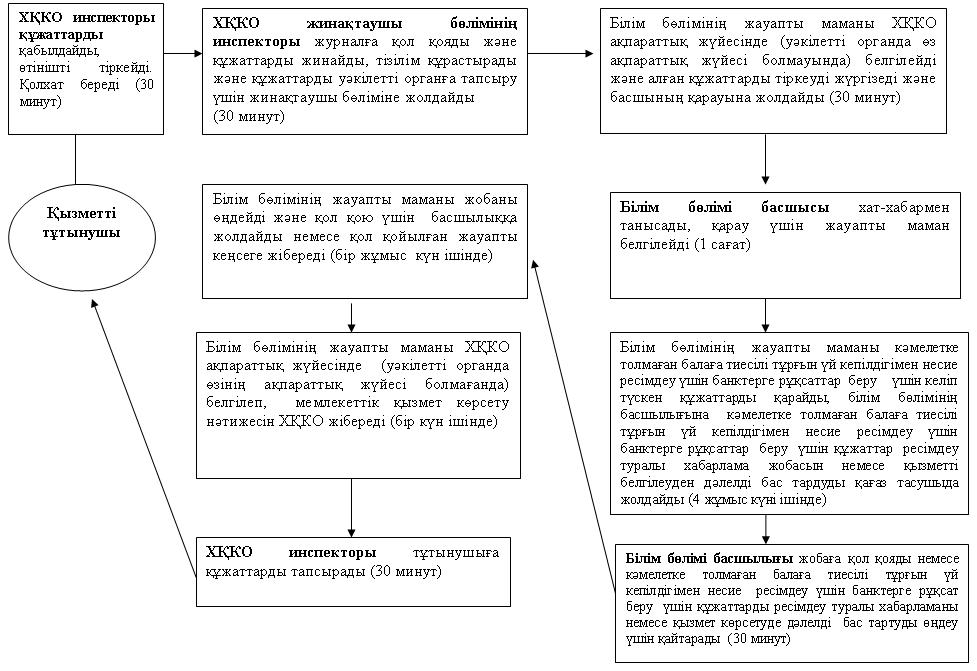 
					© 2012. Қазақстан Республикасы Әділет министрлігінің «Қазақстан Республикасының Заңнама және құқықтық ақпарат институты» ШЖҚ РМК
				Білім бөлімінің атауы
Заңды 
мекен-жайы
Жұмыс кестесі
Байланыс телефоны
«Солтүстік Қазақстан облысы Тайынша ауданының білім бөлімі» мемлекеттік мекемесі Солтүстік Қазақстан облысы, Тайынша ауданы, Тайынша қ., Қазақстан Конституциясы Муқанов к., 206 Күн сайын сағат 9.00-ден 18.00-ге дейін, түскі үзіліс сағат 13.00-14.00, демалыс күндері – сенбі және жексенбі 8-(71536)-21-6-94 р/с 
№ 
Халыққа қызмет көрсету орталығының атауы 
Заңды 
мекен-жайы 
Жұмыс кестесі 
Байланыс телефоны 
1Солтүстік Қазақстан облысы бойынша республикалық мемлекеттік кәсіпорны «Халыққа қызмет көрсету орталығы» филиалының Тайынша ауданы бойынша бөлім - ХҚКО Солтүстік Қазақстан облысы, Тайынша ауданы, Тайынша қ., Қазақстан Конституциясы Муқанов к., 208Күн сайын түскі үзіліссіз сағат 9.00-ден 20.00 дейін, демалыс – жексенбі 8-(71536)-23-6-89 Негізгі үрдіс (жұмыс барысы, ағымы) іс-әрекеттеріНегізгі үрдіс (жұмыс барысы, ағымы) іс-әрекеттеріНегізгі үрдіс (жұмыс барысы, ағымы) іс-әрекеттеріНегізгі үрдіс (жұмыс барысы, ағымы) іс-әрекеттеріІс-әрекет (жұмыс барысы, ағымы) №12345ҚФБ атауы Білім бөлімінің жауапты маманыБілім бөлімінің басшылығыБілім бөлімінің жауапты орындаушысыБілім бөлімінің басшылығыБілім бөлімінің жауапты орындаушысыІс-әрекет (үрдіс, рәсім, операция) атауы және олар сипаттамасы Тұтынушы ұсынған құжаттарды қабылдап, тіркеу Тұтынушы ұсынған құжаттарды қарауАнықтама немесе қызмет көрсетуден бас тарту туралы дәлелдемені дайындауАнықтама немесе қызмет көрсетуден бас тарту туралы дәлелдемені қарауАнықтама немесе қызмет көрсетуден бас тарту туралы дәлелдемені беруАяқтау нысаны (деректер, құжат, ұйымдастыру-басқару шешімі)Құжаттарды тіркеуКелген құжаттарды анықтама немесе қызмет көрсетуден бас тарту туралы дәлелдеме дайындауға беруАнықтама немесе бас тарту туралы дәлелдемеҚұжатқа қол қоюАнықтама немесе қызмет көрсетуден бас тарту туралы дәлелдемені беруОрындау мерзімі 30 минуттан артық емес 1 сағат4 жұмыс күні1 жұмыс күнінде30 минуттан артық емесКелесі іс-әрекет нөмірі 2345Негізгі үрдіс (жұмыс барысы, ағымы) әрекеттеріНегізгі үрдіс (жұмыс барысы, ағымы) әрекеттеріНегізгі үрдіс (жұмыс барысы, ағымы) әрекеттеріНегізгі үрдіс (жұмыс барысы, ағымы) әрекеттеріНегізгі үрдіс (жұмыс барысы, ағымы) әрекеттеріІс-әрекет (жұмыс барысы, ағымы) № 1223ҚФБ атауы ХҚКО-ң инспекторыХҚКО-ң жинақтаушы бөлімінің инспекторыХҚКО-ң жинақтаушы бөлімінің инспекторыХҚКО-ң жинақтаушы бөлімінің инспекторыІс-әрекет (үрдіс, рәсім, операция) атауы және олардың сипаттамасыҚұжаттарды қабылдауЖурналға қол қояды, құжаттар жинайдыЖурналға қол қояды, құжаттар жинайдыреестр құрады, құжаттарды жібередіАяқтау нысаны (деректер, құжат, ұйымдастыру-басқару шешімі) Журналда тіркеу, қолхат беруЖинақтау бөліміне құжаттар жинауЖинақтау бөліміне құжаттар жинауҚұжаттарды білім бөліміне жіберуОрындау мерзімі 30 минуттан артық емесКүніне 3 ретКүніне 3 ретКүніне 2 реттен кем емесКелесі іс-әрекет нөмірі 2344Негізгі үрдіс (жұмыс барысы, ағымы) әрекеттеріНегізгі үрдіс (жұмыс барысы, ағымы) әрекеттеріНегізгі үрдіс (жұмыс барысы, ағымы) әрекеттеріНегізгі үрдіс (жұмыс барысы, ағымы) әрекеттеріНегізгі үрдіс (жұмыс барысы, ағымы) әрекеттеріІс-әрекет (жұмыс барысы, ағымы) № 4556ҚФБ атауы Білім бөлімінің жауапты маманыБілім бөлімінің басшылығыБілім бөлімінің басшылығыБілім бөлімінің жауапты орындаушысыІс-әрекет (үрдіс, рәсім, операция) атауы және олардың сипаттамасыҚұжаттарды қабылдауТұтынушымен ұсынылған құжаттарды қарауТұтынушымен ұсынылған құжаттарды қарауАнықтама немесе қызмет көрсетуден бас тарту туралы дәлелдемені дайындауАяқтау нысаны (деректер, құжат, ұйымдастыру-басқару шешімі) Резолюция жасау үшін құжаттарды басшылыққа жолдауКелген құжаттарды анықтама немесе қызмет көрсетуден бас тарту туралы дәлелдемені дайындауға тапсыруКелген құжаттарды анықтама немесе қызмет көрсетуден бас тарту туралы дәлелдемені дайындауға тапсыруҚұжаттарды материалдарымен бірге білім бөлімі басшылығына қол қоюға тапсыруОрындау мерзімі 30 минуттан артық емес1 сағат1 сағат4 жұмыс күні Келесі іс-әрекет нөмірі 5667Іс-әрекет (жұмыс барысы, ағымы) №789ҚФБ атауыБілім бөлімінің басшылығыБілім бөлімінің жауапты орындаушысыХҚКО-ң инспекторыІс-әрекет (үрдіс, рәсім, операция) атауы және олардың сипаттамасыҚұжаттармен танысуАнықтаманы немесе қызмет көрсетуден бас тартуды тіркеуТұтынушыға анықтаманы немесе қызмет көрсетуден бас тартуды беруАяқтау нысаны (деректер, құжат, ұйымдастыру-басқару шешімі)Құжаттарға қол қоюМемлекеттік қызмет көрсетудің нәтижесін ХҚКО-на тапсыруАнықтаманы немесе қызмет көрсетуден бас тартуды тұтынушыға беру туралы қол қоюОрындау мерзімі1 жұмыс күні ішінде30 минуттан артық емес30 минуттан артық емесКелесі іс-әрекет нөмірі89ҚФБ 1-тобыХҚКО-ң инспекторыҚФБ 2-тобыБілім бөлімінің жауапты орындаушысыҚФБ 3-тобы Білім бөлімінің басшылығыҚФБ 4-тобы Білім бөлімінің жауапты орындаушысы№1 әрекет. Құжаттарды қабылдау, қолхат беру, құжаттарды білім бөліміне жіберу № 2 әрекет. ХҚКО немесе тұтынушыдан өтініштерді қабылдау, өтініштерді білім бөлімі басшылығына жіберу № 3 әрекет. Қарар жазу № 4 әрекетҚұжаттарды қарау, анықтамаларды ресімдеу№ 5 әрекет. Құжаттарды қарап, анықтамаға қол қою № 5 әрекет. Құжаттарды қарап, анықтамаға қол қою № 6 әрекет. Анықтаманы ХҚКО немесе тұтынушыға тапсыру № 7 әрекет. Анықтаманы тұтынушыға беруҚФБ 1-тобыХҚКО инспекторыҚФБ 2-тобыБілім бөлімінің жауапты орындаушысыҚФБ 3-тобыБілім бөлімінің басшылығыҚФБ 4-тобыБілім бөлімінің жауапты орындаушысы№ 1 әрекет. Құжаттарды қабылдау, қолхат беру, өтінішті тіркеу, құжатты білім бөліміне жіберу№ 2 әрекет. ХҚКО-дан немесе тұтынушыдан өтініш қабылдау, өтінішті тіркеу, білім бөлімінің басшылығына жіберу № 3 әрекет. өтініштерді қарау, қарар жазу № 4 әрекетҚұжаттар қарау, қызмет көрсетуден бас тартуды ресімдеу№ 5 әрекет Дәлелді бас тартуға қол қою№ 6 әрекет. Дәлелді бас тартуды ХҚКО немесе тұтынушыға тапсыру № 7 әрекет. Дәлелді бас тартуды тұтынушыға беру Білім бөлімінің атауы
Заңды 
мекен-жайы
Жұмыс кестесі
Байланыс телефоны
«Солтүстік Қазақстан облысы Тайынша ауданының білім бөлімі» мемлекеттік мекемесі Солтүстік Қазақстан облысы, Тайынша ауданы, Тайынша қ., Қазақстан Конституциясы Муқанов к., 206 Күн сайын сағат 9.00-ден 18.00-ге дейін, түскі үзіліс сағат 13.00-14.00, демалыс күндері – сенбі және жексенбі 8-(71536)-21-6-94 р/с 
№ 
Халыққа қызмет көрсету орталығының атауы 
Заңды 
мекен-жайы 
Жұмыс кестесі 
Байланыс телефоны 
1Солтүстік Қазақстан облысы бойынша республикалық мемлекеттік кәсіпорны «Халыққа қызмет көрсету орталығы» филиалының Тайынша ауданы бойынша бөлім - ХҚКО Солтүстік Қазақстан облысы, Тайынша ауданы, Тайынша қ., Қазақстан Конституциясы Муқанов к., 208Күн сайын түскі үзіліссіз сағат 9.00-ден 20.00 дейін, демалыс – жексенбі 8-(71536)-23-6-89 Негізгі үрдіс (жұмыс барысы, ағымы) іс-әрекеттеріНегізгі үрдіс (жұмыс барысы, ағымы) іс-әрекеттеріНегізгі үрдіс (жұмыс барысы, ағымы) іс-әрекеттеріНегізгі үрдіс (жұмыс барысы, ағымы) іс-әрекеттеріІс-әрекет (жұмыс барысы, ағымы) №12345ҚФБ атауы Білім бөлімінің жауапты маманыБілім бөлімінің басшылығыБілім бөлімінің жауапты орындаушысыБілім бөлімінің басшылығыБілім бөлімінің жауапты орындаушысыІс-әрекет (үрдіс, рәсім, операция) атауы және олар сипаттамасы Тұтынушы ұсынған құжаттарды қабылдап, тіркеу Тұтынушы ұсынған құжаттарды қарауАнықтама немесе қызмет көрсетуден бас тарту туралы дәлелдемені дайындауАнықтама немесе қызмет көрсетуден бас тарту туралы дәлелдемені қарауАнықтама немесе қызмет көрсетуден бас тарту туралы дәлелдемені беруАяқтау нысаны (деректер, құжат, ұйымдастыру-басқару шешімі)Құжаттарды тіркеуКелген құжаттарды анықтама немесе қызмет көрсетуден бас тарту туралы дәлелдеме дайындауға беруАнықтама немесе бас тарту туралы дәлелдемеҚұжатқа қол қоюАнықтама немесе қызмет көрсетуден бас тарту туралы дәлелдемені беруОрындау мерзімі 30 минуттан артық емес 1 сағат4 жұмыс күні1 жұмыс күнінде30 минуттан артық емесКелесі іс-әрекет нөмірі 2345Негізгі үрдіс (жұмыс барысы, ағымы) әрекеттеріНегізгі үрдіс (жұмыс барысы, ағымы) әрекеттеріНегізгі үрдіс (жұмыс барысы, ағымы) әрекеттеріНегізгі үрдіс (жұмыс барысы, ағымы) әрекеттеріНегізгі үрдіс (жұмыс барысы, ағымы) әрекеттеріІс-әрекет (жұмыс барысы, ағымы) № 1223ҚФБ атауы ХҚКО-ң инспекторыХҚКО-ң жинақтаушы бөлімінің инспекторыХҚКО-ң жинақтаушы бөлімінің инспекторыХҚКО-ң жинақтаушы бөлімінің инспекторыІс-әрекет (үрдіс, рәсім, операция) атауы және олардың сипаттамасыҚұжаттарды қабылдауЖурналға қол қояды, құжаттар жинайдыЖурналға қол қояды, құжаттар жинайдыреестр құрады, құжаттарды жібередіАяқтау нысаны (деректер, құжат, ұйымдастыру-басқару шешімі) Журналда тіркеу, қолхат беруЖинақтау бөліміне құжаттар жинауЖинақтау бөліміне құжаттар жинауҚұжаттарды білім бөліміне жіберуОрындау мерзімі 30 минуттан артық емесКүніне 3 ретКүніне 3 ретКүніне 2 реттен кем емесКелесі іс-әрекет нөмірі 2344Негізгі үрдіс (жұмыс барысы, ағымы) әрекеттеріНегізгі үрдіс (жұмыс барысы, ағымы) әрекеттеріНегізгі үрдіс (жұмыс барысы, ағымы) әрекеттеріНегізгі үрдіс (жұмыс барысы, ағымы) әрекеттеріНегізгі үрдіс (жұмыс барысы, ағымы) әрекеттеріІс-әрекет (жұмыс барысы, ағымы) № 4556ҚФБ атауы Білім бөлімінің жауапты маманыБілім бөлімінің басшылығыБілім бөлімінің басшылығыБілім бөлімінің жауапты орындаушысыІс-әрекет (үрдіс, рәсім, операция) атауы және олардың сипаттамасыҚұжаттарды қабылдауТұтынушымен ұсынылған құжаттарды қарауТұтынушымен ұсынылған құжаттарды қарауАнықтама немесе қызмет көрсетуден бас тарту туралы дәлелдемені дайындауАяқтау нысаны (деректер, құжат, ұйымдастыру-басқару шешімі) Резолюция жасау үшін құжаттарды басшылыққа жолдауКелген құжаттарды анықтама немесе қызмет көрсетуден бас тарту туралы дәлелдемені дайындауға тапсыруКелген құжаттарды анықтама немесе қызмет көрсетуден бас тарту туралы дәлелдемені дайындауға тапсыруҚұжаттарды материалдарымен бірге білім бөлімі басшылығына қол қоюға тапсыруОрындау мерзімі 30 минуттан артық емес1 сағат1 сағат4 жұмыс күні  Келесі іс-әрекет нөмірі 5667Іс-әрекет (жұмыс барысы, ағымы) №789ҚФБ атауыБілім бөлімінің басшылығыБілім бөлімінің жауапты орындаушысыХҚКО-ң инспекторыІс-әрекет (үрдіс, рәсім, операция) атауы және олардың сипаттамасыҚұжаттармен танысуАнықтаманы немесе қызмет көрсетуден бас тартуды тіркеуТұтынушыға анықтаманы немесе қызмет көрсетуден бас тартуды беруАяқтау нысаны (деректер, құжат, ұйымдастыру-басқару шешімі)Құжаттарға қол қоюМемлекеттік қызмет көрсетудің нәтижесін ХҚКО-на тапсыруАнықтаманы немесе қызмет көрсетуден бас тартуды тұтынушыға беру туралы қол қоюОрындау мерзімі1 жұмыс күні ішінде30 минуттан артық емес30 минуттан артық емесКелесі іс-әрекет нөмірі89ҚФБ 1-тобыХҚКО-ң инспекторыҚФБ 2-тобыБілім бөлімінің жауапты орындаушысыҚФБ 3-тобы Білім бөлімінің басшылығыҚФБ 4-тобы Білім бөлімінің жауапты орындаушысы№1 әрекет. Құжаттарды қабылдау, қолхат беру, құжаттарды білім бөліміне жіберу № 2 әрекет. ХҚКО немесе тұтынушыдан өтініштерді қабылдау, өтініштерді білім бөлімі басшылығына жіберу № 3 әрекет. Қарар жазу № 4 әрекетҚұжаттарды қарау, анықтамаларды ресімдеу№ 5 әрекет. Құжаттарды қарап, анықтамаға қол қою № 5 әрекет. Құжаттарды қарап, анықтамаға қол қою № 6 әрекет. Анықтаманы ХҚКО немесе тұтынушыға тапсыру № 7 әрекет. Анықтаманы тұтынушыға беруҚФБ 1-тобыХҚКО инспекторыҚФБ 2-тобыБілім бөлімінің жауапты орындаушысыҚФБ 3-тобыБілім бөлімінің басшылығыҚФБ 4-тобыБілім бөлімінің жауапты орындаушысы№ 1 әрекет. Құжаттарды қабылдау, қолхат беру, өтінішті тіркеу, құжатты білім бөліміне жіберу№ 2 әрекет. ХҚКО-дан немесе тұтынушыдан өтініш қабылдау, өтінішті тіркеу, білім бөлімінің басшылығына жіберу № 3 әрекет. өтініштерді қарау, қарар жазу № 4 әрекетҚұжаттар қарау, қызмет көрсетуден бас тартуды ресімдеу№ 5 әрекет Дәлелді бас тартуға қол қою№ 6 әрекет. Дәлелді бас тартуды ХҚКО немесе тұтынушыға тапсыру № 7 әрекет. Дәлелді бас тартуды тұтынушыға беру Білім бөлімінің атауы
Заңды 
мекен-жайы
Жұмыс кестесі
Байланыс телефоны
«Солтүстік Қазақстан облысы Тайынша ауданының білім бөлімі» мемлекеттік мекемесі Солтүстік Қазақстан облысы, Тайынша ауданы, Тайынша қ., Қазақстан Конституциясы Муқанов к., 206 Күн сайын сағат 9.00-ден 18.00-ге дейін, түскі үзіліс сағат 13.00-14.00, демалыс күндері – сенбі және жексенбі 8-(71536)-21-6-94 Р/с№Қорғаншы (қамқоршы)Қорғаншылыққа алынушыҚорғаншылық пен қамқоршылықты ресімдеу негізіТ.А.Ә.Қорғаншылыққа (қамқоршылыққа) алынған баланың Т.А.Ә., туған жылыНегізгі үрдіс (жұмыс барысы, ағымы) іс-әрекеттеріНегізгі үрдіс (жұмыс барысы, ағымы) іс-әрекеттеріНегізгі үрдіс (жұмыс барысы, ағымы) іс-әрекеттеріНегізгі үрдіс (жұмыс барысы, ағымы) іс-әрекеттеріІс-әрекет (жұмыс барысы, ағымы) №12345ҚФБ атауы Білім бөлімінің жауапты маманыБілім бөлімінің басшылығыБілім бөлімінің жауапты орындаушысыБілім бөлімінің басшылығыБілім бөлімінің жауапты орындаушысыІс-әрекет (үрдіс, рәсім, операция) атауы және олар сипаттамасы Тұтынушы ұсынған құжаттарды қабылдап, тіркеу Тұтынушы ұсынған құжаттарды қарауАнықтама немесе қызмет көрсетуден бас тарту туралы дәлелдемені дайындауАнықтама немесе қызмет көрсетуден бас тарту туралы дәлелдемені қарауАнықтама немесе қызмет көрсетуден бас тарту туралы дәлелдемені беруАяқтау нысаны (деректер, құжат, ұйымдастыру-басқару шешімі)Құжаттарды тіркеуКелген құжаттарды анықтама немесе қызмет көрсетуден бас тарту туралы дәлелдеме дайындауға беруАнықтама немесе бас тарту туралы дәлелдемеҚұжатқа қол қоюАнықтама немесе қызмет көрсетуден бас тарту туралы дәлелдемені беруОрындау мерзімі 30 минуттан артық емес 4 сағат4 жұмыс күні1 жұмыс күнінде30 минуттан артық емесКелесі іс-әрекет нөмірі 2345ҚФБ 1-тобыБілім бөлімінің жауапты орындаушысыҚФБ 2-тобы Білім бөлімінің басшылығыҚФБ 3-тобы Білім бөлімінің жауапты орындаушысы№ 2 әрекет немесе тұтынушыдан өтініштерді қабылдау, өтініштерді білім бөлімі басшылығына жіберу № 3 әрекет. Қарар жазу № 4 әрекетҚұжаттарды қарау, анықтамаларды ресімдеу№ 5 әрекет. Құжаттарды қарап, анықтамаға қол қою № 5 әрекет. Құжаттарды қарап, анықтамаға қол қою № 6 әрекет. Анықтаманы тұтынушыға тапсыру ҚФБ 1-тобыБілім бөлімінің жауапты орындаушысыҚФБ 2-тобыБілім бөлімінің басшылығыҚФБ 3-тобыБілім бөлімінің жауапты орындаушысы№ 2 әрекет. тұтынушыдан өтініш қабылдау, өтінішті тіркеу, білім бөлімінің басшылығына жіберу № 3 әрекет. өтініштерді қарау, қарар жазу № 4 әрекетҚұжаттар қарау, қызмет көрсетуден бас тартуды ресімдеу№ 5 әрекет Дәлелді бас тартуға қол қою № 6 әрекет. Дәлелді бас тартуды тұтынушыға тапсыру Білім бөлімінің атауы
Заңды 
мекен-жайы
Жұмыс кестесі
Байланыс телефоны
«Солтүстік Қазақстан облысы Тайынша ауданының білім бөлімі» мемлекеттік мекемесі Солтүстік Қазақстан облысы, Тайынша ауданы, Тайынша қ., Қазақстан Конституциясы Муқанов к., 206 Күн сайын сағат 9.00-ден 18.00-ге дейін, түскі үзіліс сағат 13.00-14.00, демалыс күндері – сенбі және жексенбі 8-(71536)-21-6-94 р/с 
№ 
Халыққа қызмет көрсету орталығының атауы 
Заңды 
мекен-жайы 
Жұмыс кестесі 
Байланыс телефоны 
1Солтүстік Қазақстан облысы бойынша республикалық мемлекеттік кәсіпорны «Халыққа қызмет көрсету орталығы» филиалының Тайынша ауданы бойынша бөлім - ХҚКО Солтүстік Қазақстан облысы, Тайынша ауданы, Тайынша қ., Қазақстан Конституциясы Муқанов к., 208Күн сайын түскі үзіліссіз сағат 9.00-ден 20.00 дейін, демалыс – жексенбі 8-(71536)-23-6-89 Негізгі үрдіс (жұмыс барысы, ағымы) іс-әрекеттеріНегізгі үрдіс (жұмыс барысы, ағымы) іс-әрекеттеріНегізгі үрдіс (жұмыс барысы, ағымы) іс-әрекеттеріНегізгі үрдіс (жұмыс барысы, ағымы) іс-әрекеттеріІс-әрекет (жұмыс барысы, ағымы) №12345ҚФБ атауы Білім бөлімінің жауапты маманыБілім бөлімінің басшылығыБілім бөлімінің жауапты орындаушысыБілім бөлімінің басшылығыБілім бөлімінің жауапты орындаушысыІс-әрекет (үрдіс, рәсім, операция) атауы және олар сипаттамасы Тұтынушы ұсынған құжаттарды қабылдап, тіркеу Тұтынушы ұсынған құжаттарды қарауАнықтама немесе қызмет көрсетуден бас тарту туралы дәлелдемені дайындауАнықтама немесе қызмет көрсетуден бас тарту туралы дәлелдемені қарауАнықтама немесе қызмет көрсетуден бас тарту туралы дәлелдемені беруАяқтау нысаны (деректер, құжат, ұйымдастыру-басқару шешімі)Құжаттарды тіркеуКелген құжаттарды анықтама немесе қызмет көрсетуден бас тарту туралы дәлелдеме дайындауға беруАнықтама немесе бас тарту туралы дәлелдемеҚұжатқа қол қоюАнықтама немесе қызмет көрсетуден бас тарту туралы дәлелдемені беруОрындау мерзімі 30 минуттан артық емес сағат4 жұмыс күні1 жұмыс күнінде30 минуттан артық емесКелесі іс-әрекет нөмірі 2345Негізгі үрдіс (жұмыс барысы, ағымы) әрекеттеріНегізгі үрдіс (жұмыс барысы, ағымы) әрекеттеріНегізгі үрдіс (жұмыс барысы, ағымы) әрекеттеріНегізгі үрдіс (жұмыс барысы, ағымы) әрекеттеріНегізгі үрдіс (жұмыс барысы, ағымы) әрекеттеріІс-әрекет (жұмыс барысы, ағымы) № 1223ҚФБ атауы ХҚКО-ң инспекторыХҚКО-ң жинақтаушы бөлімінің инспекторыХҚКО-ң жинақтаушы бөлімінің инспекторыХҚКО-ң жинақтаушы бөлімінің инспекторыІс-әрекет (үрдіс, рәсім, операция) атауы және олардың сипаттамасыҚұжаттарды қабылдауЖурналға қол қояды, құжаттар жинайдыЖурналға қол қояды, құжаттар жинайдыреестр құрады, құжаттарды жібередіАяқтау нысаны (деректер, құжат, ұйымдастыру-басқару шешімі) Журналда тіркеу, қолхат беруЖинақтау бөліміне құжаттар жинауЖинақтау бөліміне құжаттар жинауҚұжаттарды білім бөліміне жіберуОрындау мерзімі 30 минуттан артық емесКүніне 3 ретКүніне 3 ретКүніне 2 реттен кем емесКелесі іс-әрекет нөмірі 2344Негізгі үрдіс (жұмыс барысы, ағымы) әрекеттеріНегізгі үрдіс (жұмыс барысы, ағымы) әрекеттеріНегізгі үрдіс (жұмыс барысы, ағымы) әрекеттеріНегізгі үрдіс (жұмыс барысы, ағымы) әрекеттеріНегізгі үрдіс (жұмыс барысы, ағымы) әрекеттеріІс-әрекет (жұмыс барысы, ағымы) № 4556ҚФБ атауы Білім бөлімінің жауапты маманыБілім бөлімінің басшылығыБілім бөлімінің басшылығыБілім бөлімінің жауапты орындаушысыІс-әрекет (үрдіс, рәсім, операция) атауы және олардың сипаттамасыҚұжаттарды қабылдауТұтынушымен ұсынылған құжаттарды қарауТұтынушымен ұсынылған құжаттарды қарауАнықтама немесе қызмет көрсетуден бас тарту туралы дәлелдемені дайындауАяқтау нысаны (деректер, құжат, ұйымдастыру-басқару шешімі) Резолюция жасау үшін құжаттарды басшылыққа жолдауКелген құжаттарды анықтама немесе қызмет көрсетуден бас тарту туралы дәлелдемені дайындауға тапсыруКелген құжаттарды анықтама немесе қызмет көрсетуден бас тарту туралы дәлелдемені дайындауға тапсыруҚұжаттарды материалдарымен бірге білім бөлімі басшылығына қол қоюға тапсыруОрындау мерзімі 30 минуттан артық емес1 сағат1 сағат4 жұмыс күні Келесі іс-әрекет нөмірі 5667Іс-әрекет (жұмыс барысы, ағымы) №7889ҚФБ атауыБілім бөлімінің басшылығыБілім бөлімінің жауапты орындаушысыБілім бөлімінің жауапты орындаушысыХҚКО-ң инспекторыІс-әрекет (үрдіс, рәсім, операция) атауы және олардың сипаттамасыҚұжаттармен танысуАнықтаманы немесе қызмет көрсетуден бас тартуды тіркеуАнықтаманы немесе қызмет көрсетуден бас тартуды тіркеуТұтынушыға анықтаманы немесе қызмет көрсетуден бас тартуды беруАяқтау нысаны (деректер, құжат, ұйымдастыру-басқару шешімі)Құжаттарға қол қоюМемлекеттік қызмет көрсетудің нәтижесін ХҚКО-на тапсыруМемлекеттік қызмет көрсетудің нәтижесін ХҚКО-на тапсыруАнықтаманы немесе қызмет көрсетуден бас тартуды тұтынушыға беру туралы қол қоюОрындау мерзімі1 жұмыс күні ішінде30 минуттан артық емес30 минуттан артық емес30 минуттан артық емесКелесі іс-әрекет нөмірі899ҚФБ 1-тобыХҚКО-ң инспекторыҚФБ 2-тобыБілім бөлімінің жауапты орындаушысыҚФБ 3-тобы Білім бөлімінің басшылығыҚФБ 4-тобы Білім бөлімінің жауапты орындаушысы№1 әрекет. Құжаттарды қабылдау, қолхат беру, құжаттарды білім бөліміне жіберу № 2 әрекет. ХҚКО немесе тұтынушыдан өтініштерді қабылдау, өтініштерді білім бөлімі басшылығына жіберу № 3 әрекет. Қарап, жазу № 4 әрекетҚұжаттарды қарау, анықтамаларды ресімдеу№ 5 әрекет. Құжаттарды қарап, анықтамаға қол қою № 6 әрекет. Анықтаманы ХҚКО немесе тұтынушыға тапсыру № 7 әрекет. Анықтаманы тұтынушыға беруҚФБ 1-тобыХҚКО инспекторыҚФБ 2-тобыБілім бөлімінің жауапты орындаушысыҚФБ 3-тобыБілім бөлімінің басшылығыҚФБ 4-тобыБілім бөлімінің жауапты орындаушысы№ 1 әрекет. Құжаттарды қабылдау, қолхат беру, өтінішті тіркеу, құжатты білім бөліміне жіберу№ 2 әрекет. ХҚКО-нан немесе тұтынушыдан өтініш қабылдау, өтінішті тіркеу, білім бөлімінің басшылығына жіберу № 3 әрекет. өтініштерді қарау, қарар жазу № 4 әрекетҚұжаттар қарау, қызмет көрсетуден бас тартуды ресімдеу№ 5 әрекет Дәлелді бас тартуға қол қою№ 6 әрекет. Дәлелді бас тартуды ХҚКО немесе тұтынушыға тапсыру № 7 әрекет. Дәлелді бас тартуды тұтынушыға беру Білім бөлімінің атауы
Заңды 
мекен-жайы
Жұмыс кестесі
Байланыс телефоны
«Солтүстік Қазақстан облысы Тайынша ауданының білім бөлімі» мемлекеттік мекемесі Солтүстік Қазақстан облысы, Тайынша ауданы, Тайынша қ., Қазақстан Конституциясы Муқанов к., 206 Күн сайын сағат 9.00-ден 18.00-ге дейін, түскі үзіліс сағат 13.00-14.00, демалыс күндері – сенбі және жексенбі 8-(71536)-21-6-94 р/с 
№ 
Халыққа қызмет көрсету орталығының атауы 
Заңды 
мекен-жайы 
Жұмыс кестесі 
Байланыс телефоны 
1Солтүстік Қазақстан облысы бойынша республикалық мемлекеттік кәсіпорны «Халыққа қызмет көрсету орталығы» филиалының Тайынша ауданы бойынша бөлім - ХҚКО Солтүстік Қазақстан облысы, Тайынша ауданы, Тайынша қ., Қазақстан Конституциясы Муқанов к., 208Күн сайын түскі үзіліссіз сағат 9.00-ден 20.00 дейін, демалыс – жексенбі 8-(71536)-23-6-89 Негізгі үрдіс (жұмыс барысы, ағымы) іс-әрекеттеріНегізгі үрдіс (жұмыс барысы, ағымы) іс-әрекеттеріНегізгі үрдіс (жұмыс барысы, ағымы) іс-әрекеттеріНегізгі үрдіс (жұмыс барысы, ағымы) іс-әрекеттеріІс-әрекет (жұмыс барысы, ағымы) №12345ҚФБ атауы Білім бөлімінің жауапты маманыБілім бөлімінің басшылығыБілім бөлімінің жауапты орындаушысыБілім бөлімінің басшылығыБілім бөлімінің жауапты орындаушысыІс-әрекет (үрдіс, рәсім, операция) атауы және олар сипаттамасы Тұтынушы ұсынған құжаттарды қабылдап, тіркеу Тұтынушы ұсынған құжаттарды қарауАнықтама немесе қызмет көрсетуден бас тарту туралы дәлелдемені дайындауАнықтама немесе қызмет көрсетуден бас тарту туралы дәлелдемені қарауАнықтама немесе қызмет көрсетуден бас тарту туралы дәлелдемені беруАяқтау нысаны (деректер, құжат, ұйымдастыру-басқару шешімі)Құжаттарды тіркеуКелген құжаттарды анықтама немесе қызмет көрсетуден бас тарту туралы дәлелдеме дайындауға беруАнықтама немесе бас тарту туралы дәлелдемеҚұжатқа қол қоюАнықтама немесе қызмет көрсетуден бас тарту туралы дәлелдемені беруОрындау мерзімі 30 минуттан артық емес 1 сағат4 жұмыс күні1 жұмыс күнінде30 минуттан артық емесКелесі іс-әрекет нөмірі 2345Негізгі үрдіс (жұмыс барысы, ағымы) әрекеттеріНегізгі үрдіс (жұмыс барысы, ағымы) әрекеттеріНегізгі үрдіс (жұмыс барысы, ағымы) әрекеттеріНегізгі үрдіс (жұмыс барысы, ағымы) әрекеттеріНегізгі үрдіс (жұмыс барысы, ағымы) әрекеттеріІс-әрекет (жұмыс барысы, ағымы) №1223ҚФБ атауы ХҚКО-ң инспекторыХҚКО-ң жинақтаушы бөлімінің инспекторыХҚКО-ң жинақтаушы бөлімінің инспекторыХҚКО-ң жинақтаушы бөлімінің инспекторыІс-әрекет (үрдіс, рәсім, операция) атауы және олардың сипаттамасыҚұжаттарды қабылдауЖурналға қол қояды, құжаттар жинайдыЖурналға қол қояды, құжаттар жинайдыреестр құрады, құжаттарды жібередіАяқтау нысаны (деректер, құжат, ұйымдастыру-басқару шешімі) Журналда тіркеу, қолхат беруЖинақтау бөліміне құжаттар жинауЖинақтау бөліміне құжаттар жинауҚұжаттарды білім бөліміне жіберуОрындау мерзімі 30 минуттан артық емесКүніне 3 ретКүніне 3 ретКүніне 2 реттен кем емесКелесі іс-әрекет нөмірі 2344Негізгі үрдіс (жұмыс барысы, ағымы) әрекеттеріНегізгі үрдіс (жұмыс барысы, ағымы) әрекеттеріНегізгі үрдіс (жұмыс барысы, ағымы) әрекеттеріНегізгі үрдіс (жұмыс барысы, ағымы) әрекеттеріНегізгі үрдіс (жұмыс барысы, ағымы) әрекеттеріІс-әрекет (жұмыс барысы, ағымы) №4556ҚФБ атауы Білім бөлімінің жауапты маманыБілім бөлімінің басшылығыБілім бөлімінің басшылығыБілім бөлімінің жауапты орындаушысыІс-әрекет (үрдіс, рәсім, операция) атауы және олардың сипаттамасыҚұжаттарды қабылдауТұтынушымен ұсынылған құжаттарды қарауТұтынушымен ұсынылған құжаттарды қарауАнықтама немесе қызмет көрсетуден бас тарту туралы дәлелдемені дайындауАяқтау нысаны (деректер, құжат, ұйымдастыру-басқару шешімі) Резолюция жасау үшін құжаттарды басшылыққа жолдауКелген құжаттарды анықтама немесе қызмет көрсетуден бас тарту туралы дәлелдемені дайындауға тапсыруКелген құжаттарды анықтама немесе қызмет көрсетуден бас тарту туралы дәлелдемені дайындауға тапсыруҚұжаттарды материалдарымен бірге білім бөлімі басшылығына қол қоюға тапсыруОрындау мерзімі 30 минуттан артық емес1 сағат1 сағат4 жұмыс күні Келесі іс-әрекет нөмірі 5667Іс-әрекет (жұмыс барысы, ағымы) №7889ҚФБ атауыБілім бөлімінің басшылығыБілім бөлімінің жауапты орындаушысыБілім бөлімінің жауапты орындаушысыХҚКО-ң инспекторыІс-әрекет (үрдіс, рәсім, операция) атауы және олардың сипаттамасыҚұжаттармен танысуАнықтаманы немесе қызмет көрсетуден бас тартуды тіркеуАнықтаманы немесе қызмет көрсетуден бас тартуды тіркеуТұтынушыға анықтаманы немесе қызмет көрсетуден бас тартуды беруАяқтау нысаны (деректер, құжат, ұйымдастыру-басқару шешімі)Құжаттарға қол қоюМемлекеттік қызмет көрсетудің нәтижесін ХҚКО-на тапсыруМемлекеттік қызмет көрсетудің нәтижесін ХҚКО-на тапсыруАнықтаманы немесе қызмет көрсетуден бас тартуды тұтынушыға беру туралы қол қоюОрындау мерзімі1 жұмыс күні ішінде30 минуттан артық емес30 минуттан артық емес30 минуттан артық емесКелесі іс-әрекет нөмірі899ҚФБ 1-тобыХҚКО-ң инспекторыҚФБ 2-тобыБілім бөлімінің жауапты орындаушысыҚФБ 3-тобы Білім бөлімінің басшылығыҚФБ 4-тобы Білім бөлімінің жауапты орындаушысы№1 әрекет. Құжаттарды қабылдау, қолхат беру, құжаттарды білім бөліміне жіберу № 2 әрекет. ХҚКО немесе тұтынушыдан өтініштерді қабылдау, өтініштерді білім бөлімі басшылығына жіберу № 3 әрекет. Қарап, жазу № 4 әрекетҚұжаттарды қарау, анықтамаларды ресімдеу№ 5 әрекет. Құжаттарды қарап, анықтамаға қол қою № 6 әрекет. Анықтаманы ХҚКО немесе тұтынушыға тапсыру № 7 әрекет. Анықтаманы тұтынушыға беруҚФБ 1-тобыХҚКО инспекторыҚФБ 2-тобыБілім бөлімінің жауапты орындаушысыҚФБ 3-тобыБілім бөлімінің басшылығыҚФБ 4-тобыБілім бөлімінің жауапты орындаушысы№ 1 әрекет. Құжаттарды қабылдау, қолхат беру, өтінішті тіркеу, құжатты білім бөліміне жіберу№ 2 әрекет. ХҚКО-нан немесе тұтынушыдан өтініш қабылдау, өтінішті тіркеу, білім бөлімінің басшылығына жіберу № 3 әрекет. өтініштерді қарау, қарар жазу № 4 әрекетҚұжаттар қарау, қызмет көрсетуден бас тартуды ресімдеу№ 5 әрекет Дәлелді бас тартуға қол қою № 6 әрекет. Дәлелді бас тартуды ХҚКО немесе тұтынушыға тапсыру № 7 әрекет. Дәлелді бас тартуды тұтынушыға беру Білім бөлімінің атауы
Заңды 
мекен-жайы
Жұмыс кестесі
Байланыс телефоны
«Солтүстік Қазақстан облысы Тайынша ауданының білім бөлімі» мемлекеттік мекемесі Солтүстік Қазақстан облысы, Тайынша ауданы, Тайынша қ., Қазақстан Конституциясы Муқанов к., 206 Күн сайын сағат 9.00-ден 18.00-ге дейін, түскі үзіліс сағат 13.00-14.00, демалыс күндері – сенбі және жексенбі 8-(71536)-21-6-94 р/с 
№ 
Халыққа қызмет көрсету орталығының атауы 
Заңды 
мекен-жайы 
Жұмыс кестесі 
Байланыс телефоны 
1Солтүстік Қазақстан облысы бойынша республикалық мемлекеттік кәсіпорны «Халыққа қызмет көрсету орталығы» филиалының Тайынша ауданы бойынша бөлім - ХҚКО Солтүстік Қазақстан облысы, Тайынша ауданы, Тайынша қ., Қазақстан Конституциясы Муқанов к., 208Күн сайын түскі үзіліссіз сағат 9.00-ден 20.00 дейін, демалыс – жексенбі 8-(71536)-23-6-89 Негізгі үрдіс (жұмыс барысы, ағымы) іс-әрекеттеріНегізгі үрдіс (жұмыс барысы, ағымы) іс-әрекеттеріНегізгі үрдіс (жұмыс барысы, ағымы) іс-әрекеттеріНегізгі үрдіс (жұмыс барысы, ағымы) іс-әрекеттеріІс-әрекет (жұмыс барысы, ағымы) №12345ҚФБ атауы Білім бөлімінің жауапты маманыБілім бөлімінің басшылығыБілім бөлімінің жауапты орындаушысыБілім бөлімінің басшылығыБілім бөлімінің жауапты орындаушысыІс-әрекет (үрдіс, рәсім, операция) атауы және олар сипаттамасы Тұтынушы ұсынған құжаттарды қабылдап, тіркеу Тұтынушы ұсынған құжаттарды қарауАнықтама немесе қызмет көрсетуден бас тарту туралы дәлелдемені дайындауАнықтама немесе қызмет көрсетуден бас тарту туралы дәлелдемені қарауАнықтама немесе қызмет көрсетуден бас тарту туралы дәлелдемені беруАяқтау нысаны (деректер, құжат, ұйымдастыру-басқару шешімі)Құжаттарды тіркеуКелген құжаттарды анықтама немесе қызмет көрсетуден бас тарту туралы дәлелдеме дайындауға беруАнықтама немесе бас тарту туралы дәлелдемеҚұжатқа қол қоюАнықтама немесе қызмет көрсетуден бас тарту туралы дәлелдемені беруОрындау мерзімі 30 минуттан артық емес 1 сағат4 жұмыс күні1 жұмыс күнінде30 минуттан артық емесКелесі іс-әрекет нөмірі 2345Негізгі үрдіс (жұмыс барысы, ағымы) әрекеттеріНегізгі үрдіс (жұмыс барысы, ағымы) әрекеттеріНегізгі үрдіс (жұмыс барысы, ағымы) әрекеттеріНегізгі үрдіс (жұмыс барысы, ағымы) әрекеттеріНегізгі үрдіс (жұмыс барысы, ағымы) әрекеттеріІс-әрекет (жұмыс барысы, ағымы) №1223ҚФБ атауы ХҚКО-ң инспекторыХҚКО-ң жинақтаушы бөлімінің инспекторыХҚКО-ң жинақтаушы бөлімінің инспекторыХҚКО-ң жинақтаушы бөлімінің инспекторыІс-әрекет (үрдіс, рәсім, операция) атауы және олардың сипаттамасыҚұжаттарды қабылдауЖурналға қол қояды, құжаттар жинайдыЖурналға қол қояды, құжаттар жинайдыреестр құрады, құжаттарды жібередіАяқтау нысаны (деректер, құжат, ұйымдастыру-басқару шешімі) Журналда тіркеу, қолхат беруЖинақтау бөліміне құжаттар жинауЖинақтау бөліміне құжаттар жинауҚұжаттарды білім бөліміне жіберуОрындау мерзімі 30 минуттан артық емесКүніне 3 ретКүніне 3 ретКүніне 2 реттен кем емесКелесі іс-әрекет нөмірі 2344Негізгі үрдіс (жұмыс барысы, ағымы) әрекеттеріНегізгі үрдіс (жұмыс барысы, ағымы) әрекеттеріНегізгі үрдіс (жұмыс барысы, ағымы) әрекеттеріНегізгі үрдіс (жұмыс барысы, ағымы) әрекеттеріНегізгі үрдіс (жұмыс барысы, ағымы) әрекеттеріІс-әрекет (жұмыс барысы, ағымы) №4556ҚФБ атауы Білім бөлімінің жауапты маманыБілім бөлімінің басшылығыБілім бөлімінің басшылығыБілім бөлімінің жауапты орындаушысыІс-әрекет (үрдіс, рәсім, операция) атауы және олардың сипаттамасыҚұжаттарды қабылдауТұтынушымен ұсынылған құжаттарды қарауТұтынушымен ұсынылған құжаттарды қарауАнықтама немесе қызмет көрсетуден бас тарту туралы дәлелдемені дайындауАяқтау нысаны (деректер, құжат, ұйымдастыру-басқару шешімі) Резолюция жасау үшін құжаттарды басшылыққа жолдауКелген құжаттарды анықтама немесе қызмет көрсетуден бас тарту туралы дәлелдемені дайындауға тапсыруКелген құжаттарды анықтама немесе қызмет көрсетуден бас тарту туралы дәлелдемені дайындауға тапсыруҚұжаттарды материалдарымен бірге білім бөлімі басшылығына қол қоюға тапсыруОрындау мерзімі 30 минуттан артық емес1 сағат1 сағат4 жұмыс күні Келесі іс-әрекет нөмірі 5667Іс-әрекет (жұмыс барысы, ағымы) №7889ҚФБ атауыБілім бөлімінің басшылығыБілім бөлімінің жауапты орындаушысыБілім бөлімінің жауапты орындаушысыХҚКО-ң инспекторыІс-әрекет (үрдіс, рәсім, операция) атауы және олардың сипаттамасыҚұжаттармен танысуАнықтаманы немесе қызмет көрсетуден бас тартуды тіркеуАнықтаманы немесе қызмет көрсетуден бас тартуды тіркеуТұтынушыға анықтаманы немесе қызмет көрсетуден бас тартуды беруАяқтау нысаны (деректер, құжат, ұйымдастыру-басқару шешімі)Құжаттарға қол қоюМемлекеттік қызмет көрсетудің нәтижесін ХҚКО-на тапсыруМемлекеттік қызмет көрсетудің нәтижесін ХҚКО-на тапсыруАнықтаманы немесе қызмет көрсетуден бас тартуды тұтынушыға беру туралы қол қоюОрындау мерзімі1 жұмыс күні ішінде30 минуттан артық емес30 минуттан артық емес30 минуттан артық емесКелесі іс-әрекет нөмірі899ҚФБ 1-тобыХҚКО-ң инспекторыҚФБ 2-тобыБілім бөлімінің жауапты орындаушысыҚФБ 3-тобы Білім бөлімінің басшылығыҚФБ 4-тобы Білім бөлімінің жауапты орындаушысы№1 әрекет. Құжаттарды қабылдау, қолхат беру, құжаттарды білім бөліміне жіберу № 2 әрекет. ХҚКО немесе тұтынушыдан өтініштерді қабылдау, өтініштерді білім бөлімі басшылығына жіберу № 3 әрекет. Қарап, жазу № 4 әрекетҚұжаттарды қарау, анықтамаларды ресімдеу№ 5 әрекет. Құжаттарды қарап, анықтамаға қол қою № 6 әрекет. Анықтаманы ХҚКО немесе тұтынушыға тапсыру № 7 әрекет. Анықтаманы тұтынушыға беруҚФБ 1-тобыХҚКО инспекторыҚФБ 2-тобыБілім бөлімінің жауапты орындаушысыҚФБ 3-тобыБілім бөлімінің басшылығыҚФБ 4-тобыБілім бөлімінің жауапты орындаушысы№ 1 әрекет. Құжаттарды қабылдау, қолхат беру, өтінішті тіркеу, құжатты білім бөліміне жіберу№ 2 әрекет. ХҚКО-нан немесе тұтынушыдан өтініш қабылдау, өтінішті тіркеу, білім бөлімінің басшылығына жіберу № 3 әрекет. өтініштерді қарау, қарар жазу № 4 әрекетҚұжаттар қарау, қызмет көрсетуден бас тартуды ресімдеу№ 5 әрекет Дәлелді бас тартуға қол қою № 6 әрекет. Дәлелді бас тартуды ХҚКО немесе тұтынушыға тапсыру № 7 әрекет. Дәлелді бас тартуды тұтынушыға беру 